广州印钞有限公司2022年宣传物料设计、制作、安装（项目编号：526HW20220018-1C）竞争性磋商采购文件采购人：广州印钞有限公司（盖单位章）代理机构：建成工程咨询股份有限公司（盖单位章）2022年5月目  录第一章 竞争性磋商采购公告	11.采购项目简介	12.采购范围及相关要求（B货物）	13.供应商资格要求	14.采购文件的获取	25.响应文件的递交	26.响应文件的开启时间和地点	37.磋商时间和地点	38.发布公告的媒介	39.其他公告内容	310.联系方式	4特别告知	5第二章 供应商须知	8供应商须知前附表	81.总则	132.采购文件	143.响应文件	154.响应文件的递交	175.开启响应文件	186.磋商和评审	197.合同授予	218.纪律要求	229.需要补充的其他内容	22第三章 评审办法	28评审办法前附表	281.评审方法	312.初步评审标准和程序	313.详细评审标准和程序	314.评审结果	33第四章 合同条款及格式	34第五章 采购需求	66第六章 响应文件格式	72目录	74—、响应函	75二、法定代表人（单位负责人）身份证明	77二、授权委托书	78三、商务和技术偏差表	79四、报价表（B货物）	80五、资格审查资料(B货物)	82六、响应方案（B货物）	83七、其他资料	84第一章 竞争性磋商采购公告广州印钞有限公司2022年宣传物料设计、制作、安装竞争性磋商采购公告（项目编号：526HW20220018-1C ）广州印钞有限公司2022年宣传物料设计、制作、安装己具备采购条件，现公开邀请供应商参加采购活动。1.采购项目简介1.1采购项目名称：广州印钞有限公司2022年宣传物料设计、制作、安装  1.2采购人：广州印钞有限公司                                       1.3采购代理机构：建成工程咨询股份有限公司                         1.4采购项目资金落实情况：已落实	           1.5采购项目概况：采购一批宣传物料，供公司宣传阵地建设使用。预算总额20万元。                                         1.6成交供应商数量及成交份额：☑一家，成交份额：100%2.采购范围及相关要求（B货物）2.1采购范围：2022年宣传物料设计、制作、安装，具体要求详见竞争性磋商采购文件第五章“采购需求”。                                          2.2交货期：合同执行期为一年，交货期以甲方通知为准。                   2.3交货地点：广州印钞有限公司指定区域。                                 2.4货物质量标准或主要技术性能指标：详见本项目竞争性磋商采购文件第五章“采购需求”。                       3.供应商资格要求3.1供应商应依法设立且满足如下要求：资质要求：①供应商须是中华人民共和国境内合法注册，能独立承担民事责任的法人或其它组织（提供有效的企业法人营业执照副本复印件或其他组织的营业执照等证明文件）。                                                                 （2）财务要求：无                                                 （3）业绩要求：无                                                （4）信誉要求：①未被全国企业信用信息公示系统列入严重违法失信企业名单（须附“全国企业信用信息公示系统”网站查询记录）；②未在“信用中国”网站被列入失信被执行人名单（须附“信用中国”网站查询记录）；③近三年内供应商及法定代表人无行贿犯罪行为（须附承诺函）。（5）承担本项目的主要人员要求：无                                 （6）其他要求：①供应商参与采购活动前3年内在经营活动中无重大违法记录（提供书面声明）；②供应商具有良好的商业信誉和健全的财务会计制度，资产运营良好（提供书面声明）。                                             3.2供应商不得存在下列情形之一：（1）处于被责令停产停业、暂扣或者吊销执照、暂扣或者吊销许可证、吊销资质证书状态；（2）进入清算程序，或被宣告破产，或其他丧失履约能力的情形；（3）其他：无                                                       3.3本次采购不接受联合体。4.采购文件的获取4.1凡有意参加采购活动的单位，请于2022年5月13日00时00分00秒至2022年5月20日 23时59分59秒(北京时间，下同)，登录中国印钞造币集中采购电子平台(网址：https://bidding.cbpm.cn)下载电子采购文件。4.2采购文件每套售价300元，售后不退。（线上获取）4.3本项目为全流程电子化采购项目。在线注册、下载采购文件，线下制作响应文件、在线上传响应文件及在线进行磋商。具体操作详见本章“特别告知”。5.响应文件的递交5.1响应文件递交截止时间为2022年5月26日10时00分00秒，供应商应在截止时间前通过中国印钞造币集中采购电子平台递交电子响应文件。5.2响应文件要求：☑使用北京CA进行加密5.3逾期送达的，中国印钞造币集中采购电子平台将予以拒收。6.响应文件的开启时间和地点响应文件开启在响应文件递交截止时间的同一时间，在中国印钞造币集中采购电子平台线上开启。邀请所有供应商的法定代表人（单位负责人）或其授权的代理人参加开启会议，供应商未派代表参加开启会议的，视为默认开启结果。7.磋商时间和地点递交响应文件的供应商应委派代表准时在线参加磋商活动，磋商开始时间预计为2022年5月26日10时30分，将与供应商进行一对一磋商，具体时间另行通知。磋商在中国印钞造币集中采购电子平台在线进行。8.发布公告的媒介本采购公告在中国招标投标公共服务平台（http://www.cebpubservice.com）、中国印钞造币集中采购电子平台（https://bidding.cbpm.cn）上发布，采购人对其它网站或媒体转载的公告及公告内容不承担任何责任。9.其他公告内容9.1采购文件每套售价300元，售后不退。潜在供应商须从企业基本账户转出汇至到以下账户：开户行：招商银行股份有限公司广州人民中路支行户名：建成工程咨询股份有限公司账号：200281726210001备注/附言：“广钞2022年宣传物料采购文件费”（必须备注资金用途） 9.2报名注意事项：（1）报名时请在邮件正文中填写采购项目名称、供应商名称、联系人及联系电话，并在附件中上传有效的法人或者其他组织的营业执照复印件（加盖公章）、法定代表人证明书及授权委托书原件（加盖公章）、缴费凭证的扫描件发送至指定邮箱1209244912@qq.com。9.3采购文件费开票须知：采购文件费统一开具增值税普通发票（电子发票）。10.联系方式采购人：广州印钞有限公司地址：广州市黄埔区开泰大道99号联系人：王工电话：020-89526803邮编：510700电子邮箱：gcjs_jzcg@126.com采购代理机构：建成工程咨询股份有限公司地址：广州市越秀区东风中路318号嘉业大厦22楼联系人：胡工电话：020-83630072邮编：510030传真：020-83293707电子邮箱：1209244912@qq.com采购人或采购代理机构：					（盖章）2022年5月12日特别告知本项目为全流程电子化采购项目。在线注册、下载采购文件，线下制作响应文件、在线上传响应文件及在线商谈（询价类采购项目除外）。1.采购文件购买流程1.1凡有意购买采购文件的单位，请前往中国印钞造币集中采购电子平台网站（https://bidding.cbpm.cn），点击供应商注册，进行免费注册。1.2对于发布采购公告的项目，已注册过的单位，在中国印钞造币集中采购电子平台网站，进行供应商端登录，登录后点击“公告信息”，查找到本项目，点击“我要报名”。1.3对于发布采购邀请书的项目，被邀请单位在中国印钞造币集中采购电子平台网站进行供应商登录，登录后点击屏幕右上角“信息提醒”，在“邀请提醒”中查找本项目的通知消息，点击该提醒进行邀请书确认。1.4根据项目公告、邀请书内容，联系项目采购人或采购代理机构，完成采购文件的线下购买。采购文件款一经收取不予退还。完成采购文件购买并经确认后，该项目将出现在供应商端“我的项目”中，可进行采购文件的下载。2.响应文件编制2.1要求使用CA锁加密的响应文件2.1.1根据公告/邀请书5.2内容要求，响应文件使用北京CA加密的，供应商应在采购文件购买完成后尽快与电子签章办理机构联系，办理CA证书及电子签章的购买事宜，以免耽误项目响应。电子签章办理流程，详见平台首页帮助文档。（中国印钞造币集中采购电子平台首页-帮助文档-《加密锁办理指南》）2.1.2电子签章办理完成后，请在中国印钞造币集中采购电子平台首页“下载中心”，下载“投标文件制作工具（中国印钞造币版）”，进行线下响应文件的制作。响应文件制作完成后，登陆中国印钞造币集中采购电子平台，在供应商端“我的项目”中，选择本项目，点击“项目流程”，进行响应文件上传。响应文件上传后，可在线进行模拟解密测试。2.1.3供应商须在电子响应文件中，按照采购文件要求在相应位置加盖公司电子公章，法定代表人（单位负责人）或代理人电子签名。对于只办理公司电子公章的供应商，应在相应位置由法定代表人（单位负责人）或代理人签名后扫描上传。由法定代表人（单位负责人）签章、签名的，应附法定代表人（单位负责人）身份证明。由代理人签章、签名的，应附由法定代表人（单位负责人）签署的授权委托书。2.1.4未按照采购文件要求盖章、签名的电子响应文件为无效文件。2.2未要求使用CA锁加密的响应文件2.2.1根据公告/邀请书5.2内容要求，未要求使用北京CA加密的响应文件，供应商应根据采购文件要求，进行线下PDF格式响应文件的制作。响应文件制作完成后，登陆中国印钞造币集中采购电子平台，在供应商端“我的项目”中，选择本项目，点击“项目流程”，进行响应文件上传。2.2.2供应商须在电子响应文件中，按照采购文件要求在相应位置加盖公司公章，以及法定代表人（单位负责人）或代理人签名后扫描上传。由法定代表人（单位负责人）签章、签名的，应附法定代表人（单位负责人）身份证明。代理人签章、签名的，应附由法定代表人（单位负责人）签署的授权委托书。2.2.3未按照采购文件要求盖章、签名的电子响应文件为无效文件。3.响应文件的上传及开启3.1供应商须于递交响应文件截止时间前在中国印钞造币集中采购电子平台成功上传响应文件。逾期上传或者未上传响应文件的，视为无效响应。3.2由于平台系统故障导致电子响应文件无法在递交响应文件截止时间前正常上传，应及时通过统一服务热线联系平台技术服务人员解决。若在递交响应文件截止时间之前仍未解决的（须提供截止时间前三个小时之内上传文件操作异常的证明材料，如上传文件过程中出现错误或异常的系统桌面的全幅截图）；供应商上传加密的电子响应文件非由供应商的责任导致开启现场解密异常，无法正常打开的；评审现场由于网络或其他不可预知问题的出现而无法正常进行电子评审、商谈的，由采购人及评审小组研究决定是否延期评审或重新采购。3.3供应商可在文件开启时间前3小时内登录中国印钞造币集中采购电子平台供应商端，在“我的项目”中选择本项目，点击进入“电子开标大厅”等待开启文件。到达递交响应文件截止时间后，将根据主持人指令，在0.5小时内，使用本公司CA锁对响应文件进行在线解密。在规定时间内未解密或解密失败的供应商，其响应将被否决。未使用CA加密的响应文件无需解密，平台将在文件递交截止时间后自动解密。3.4供应商使用中国印钞造币集中采购电子平台，在线参加项目多轮次报价。（询价采购项目除外）3.5评审结束后，供应商可在中国招标投标公共服务平台（针对公开征集方式项目）、中国印钞造币集中采购电子平台或登录供应商端查看成交结果。第二章 供应商须知供应商须知前附表1.总则1.1采购方式竞争性磋商采购方式是指采购人通过组建磋商小组与响应采购的供应商就采购货物、工程和服务事宜进行磋商，供应商按照采购文件的要求提交响应文件和报价，采购人从磋商小组评审后提出的成交候选供应商名单中确定成交供应商的采购方式。1.2采购项目概况和供应商资格要求采购项目概况和供应商资格要求见第一章“竞争性磋商采购公告/竞争性磋商采购邀请书”。1.3费用承担供应商准备和参加磋商采购活动所发生的各种费用由供应商自行承担。1.4保密参加磋商活动的各方应对采购文件和响应文件中的商业和技术等秘密保密，否则应承担相应的法律责任。1.5语言文字采购文件和响应文件使用的语言文字为中文。专用术语使用外文的，应附有中文注释。1.6计量单位所有计量均采用中华人民共和国法定计量单位。1.7踏勘现场1.7.1供应商须知前附表规定组织踏勘现场的，采购人按供应商须知前附表规定的时间、地点组织供应商踏勘项目现场。部分供应商未按时参加踏勘现场的，不影响踏勘现场的正常进行。1.7.2供应商可自愿参加踏勘现场活动。除采购人的原因外，采购人对供应商参加踏勘现场中所发生的人员伤亡和财产损失不承担责任。1.7.3采购人在踏勘现场中介绍的工程场地和相关的周边环境情况，仅作为供应商编制响应文件的参考，采购人不对供应商据此作出的判断和决策负责。1.8磋商采购预备会供应商须知前附表规定召开磋商采购预备会的，采购人按供应商须知前附表规定的时间和地点召开磋商采购预备会。1.9分包（A、C）供应商拟在成交后将成交项目的部分工作进行分包的，应符合供应商须知前附表的规定，并在响应文件中作出说明。分包供应商不得将分包项目再次分包。成交供应商应当就分包项目向采购人负责，分包供应商就分包项目承担连带责任。1.9主要材料和关键部件外购（B）供应商拟对主要材料和关键部件进行外购的，应符合第五章“采购需求”中提出的或允许外购的相关规定，并在响应文件中作出说明。1.10响应和偏差1.10.1采购需求和合同草案中的关键条款均以“*”符号标记。响应文件应当对采购需求和合同草案中的关键条款作出满足性或更有利于采购人的响应，否则，供应商的响应文件将被视为无效。1.10.2供应商须知前附表规定了对非关键条款允许偏差的范围和可以偏差的项数的,如响应文件存在的偏差超出上述范围或项数，将被视为无效。2.采购文件2.1采购文件的组成本采购文件包括：（1）竞争性磋商采购公告（或竞争性磋商采购邀请书）；（2）供应商须知；（3）评审办法；（4）合同条款及格式；（5）采购需求；（6）响应文件格式；（7）供应商须知前附表规定的其他资料。采购人依照本章规定，对采购文件所作的澄清、修改，构成采购文件的组成部分。2.2采购文件的澄清和修改2.2.1供应商应仔细阅读和检查采购文件的全部内容。如发现缺页或内容不全，应及时向采购人提出，以便补齐。如有疑问，应根据供应商须知前附表规定时间和本章3.7款规定，要求采购人对采购文件予以澄清。2.2.2采购人可根据供应商的要求或主动对采购文件进行澄清或修改。澄清或修改的内容以补充文件的形式发给所有获取采购文件的供应商。采购人可视具体情况在补充文件中通知供应商推迟递交响应文件的截止时间。2.2.3供应商在收到补充文件后，应按供应商须知前附表规定的时间和方式通知采购人，确认已收到该补充文件。2.2.4除非确有必要，采购人有权拒绝回复供应商在本章第2.2.1项规定的时间后提出的任何澄清要求。3.响应文件3.1响应文件的组成3.1.1响应文件应包括下列内容：（1）响应函；（2）法定代表人（单位负责人）身份证明（如有）；（3）授权委托书（如有）；（4）联合体协议书（如有）；（5）响应保证金（如有）；（6）商务和技术偏差表；（7）报价表；（8）资格审查资料；（9）响应方案；（10）供应商须知前附表规定的其他资料。供应商在磋商和评审过程中作出的符合采购文件要求的澄清、说明和补正，构成响应文件的组成部分。3.1.2供应商的法定代表人（单位负责人）亲自签署响应文件、亲自参加磋商的，响应文件不包括第3.1.1（3）目所指的授权委托书。第一章“磋商采购公告/磋商采购邀请书”规定不接受联合体的，或供应商没有组成联合体的，响应文件不包括第3.1.1（4）目所指的联合体协议书。供应商须知前附表未要求供应商递交响应保证金的，响应文件不包括第3.1.1（5）目所指的响应保证金。3.2报价3.2.1供应商应按采购文件提供的格式（见第六章“响应文件格式”）在响应函和报价表中进行报价。响应函中报价应为包含国家规定的增值税在内的含税价格，同时应列明不含税价格和增值税税额。采购人将根据项目情况，在第三章“评审办法”第3.1.1项中选择按照含税价格或不含税价格对供应商进行价格评审。3.2.2采购人设有最高限价的，供应商的报价不得超过最高限价。最高限价或最高限价计算方法在供应商须知前附表中载明。3.2.3报价的其他要求见供应商须知前附表。3.3响应文件有效期3.3.1除供应商须知前附表另有规定外，响应文件有效期应为90日，从采购文件规定的递交响应文件的截止时间开始计算。3.3.2出现特殊情况需要延长响应文件有效期的，采购人以书面形式通知所有供应商延长响应文件有效期，供应商应予以书面答复。同意延长的，应相应延长其响应保证金的有效期，但不得修改其响应文件；供应商拒绝延长的，其响应文件在原有效期届满后失效，但供应商有权收回其响应保证金。3.4响应保证金3.4.1供应商须知前附表规定要求递交响应保证金的，供应商在递交响应文件的同时，应按供应商须知前附表规定的金额、形式和采购文件提供的格式（见第六章“响应文件格式”四、响应保证金）递交响应保证金，并作为其响应文件的组成部分。供应商不按要求递交响应保证金的，其响应文件将被视为无效。3.4.2除供应商须知前附表另有规定外，采购人将在发出成交通知书后5日内向除成交候选供应商外的其他供应商原额退还响应保证金，并在采购合同签订后5日内向成交供应商和未成交的其他成交候选供应商原额退还响应保证金。采用银行保函、担保机构担保函、保险机构保险单形式递交的响应保证金，经供应商同意后采购人可以不再退还。3.4.3有下列情形之一的，响应保证金将不予退还：（1）供应商在响应文件有效期内撤销响应文件；（2）供应商在响应文件中提供虚假材料的；（3）成交供应商在收到成交通知书后，无正当理由不与采购人订立合同，在签订合同时向采购人提出附加条件，或者不按照采购文件要求递交履约保证金；（4）供应商与采购人、其他供应商或者采购代理机构恶意串通的；（5）发生供应商须知前附表规定的其他不予退还响应保证金的情形。3.5资格审查资料供应商应提供供应商须知前附表3.5（1）-3.5（9）中规定的资格审查资料，以证明其满足第一章“磋商采购公告/磋商采购邀请书”对供应商的各项资格要求。3.6响应方案3.6.1响应文件应当对采购文件中的实质性内容作出响应。采购需求中明确为关键条款（标记“*”）的，供应商还应按照供应商须知前附表的规定提供有关证据或证明材料。3.6.2除供应商须知前附表规定供应商只能提出唯一响应方案外，供应商可在首次递交的响应文件中提出多个响应方案。供应商在最终报价前应确定一个最终方案，并针对最终方案提出最终报价。3.6.3响应文件对采购文件的全部偏差，均应在响应文件的商务和技术偏差表中列明。响应文件偏差表中未列明的内容，将视为响应采购文件的要求；但如发现响应文件的其他部分与商务和技术偏差表的描述不一致或供应商的响应缺乏支持性文件，则磋商小组有权要求供应商对相关问题进行澄清，并根据澄清结果对供应商的响应文件进行评审。3.7响应文件的编制3.7.1响应文件应按第六章“响应文件格式”进行编写，如有必要，可以增加附页，作为响应文件的组成部分。3.7.2除供应商须知表另有规定外，响应文件全部采用电子文档，响应文件所附证书证件均为原件扫描件。3.7.3除供应商须知前附表另有规定外，响应函应由供应商的法定代表人（单位负责人）或其授权的代理人签字，并加盖单位公章。联合体协议书（如有）应由联合体各方的法定代表人（单位负责人）或其授权的代理人签字并加盖单位公章。响应函或联合体协议书（如有）由代理人签字的，应在响应文件中附授权委托书，授权委托书应由供应商或联合体各方的法定代表人（单位负责人）签字并加盖单位公章。3.7.4磋商中供应商对响应文件的澄清、说明和补正应由供应商的法定代表人（单位负责人）或其授权的代理人签字或加盖单位公章。由代理人签字的，应在响应文件中附授权委托书，授权委托书应由供应商法定代表人（单位负责人）签字并加盖单位公章。3.7.5纸质响应文件，根据供应商须知前附表要求。4.响应文件的递交4.1响应文件的加密4.1.1供应商应当按照采购文件和中国印钞造币集中采购电子平台的要求加密响应文件，具体要求见供应商须知前附表。4.2响应文件的递交4.2.1供应商应在供应商须知前附表规定的递交响应文件的截止时间前递交响应文件。4.2.2供应商通过中国印钞造币集中采购电子平台递交电子响应文件。4.2.3除供应商须知前附表另有规定外，供应商所递交的响应文件不予退还。4.2.4供应商完成电子响应文件上传后，可在中国印钞造币集中采购电子平台查看其响应文件是否完成上传。4.2.5逾期送达的响应文件，中国印钞造币集中采购电子平台将予以拒收。4.3响应文件的修改与撤回4.3.1在本章第4.2.1项规定的递交响应文件的截止时间前，可通过中国印钞造币集中采购电子平台修改或撤回已递交的响应文件。4.3.2供应商修改或撤回已递交响应文件的，可通过中国印钞造币集中采购电子平台供应商端进行撤回。4.3.3除供应商须知前附表另有规定外，供应商撤回响应文件的，采购人应在5日内退还已收取的响应保证金。4.3.4递交响应文件截止时间前，供应商需要对响应文件进行修改的，需重新制作响应文件，按照本章第3条、第4条的规定进行编制、加密和递交，中国印钞造币集中采购电子平台将以供应商最终上传的响应文件认定为其正式响应文件。5.开启响应文件5.1开启响应文件的时间和地点采购人在本章第4.2.1项规定的递交响应文件的截止时间，在中国印钞造币集中采购电子平台开启响应文件，并邀请所有供应商的法定代表人（单位负责人）或其授权的代理人参加开启会议，供应商未派代表参加的，视为默认开启结果。5.2开启程序主持人按下列程序开启响应文件：（1）宣布开启会议纪律；（2）宣布参加开启会议的工作人员姓名；（3）开启响应文件；（4）宣布磋商有关安排和注意事项；（5）文件开启会议结束。注：1.使用CA证书加密的响应文件，供应商需在规定时间内对响应文件进行解密。不使用CA证书加密的响应文件，在到达响应文件递交截止时间后，系统自动进行解密。2.竞争性磋商项目不公布报价；3.通过集中电子采购平台解密人员视为已就该事项获得供应商授权，采购人或采购代理机构不再核验授权书。6.磋商和评审6.1磋商小组6.1.1采购人将组建磋商小组，由磋商小组按照本条规定的程序以及第三章“评审办法”的规定与供应商进行磋商、对响应文件进行评审和比较。6.1.2磋商小组成员有下列情形之一的，应当回避：（1）供应商主要负责人或供应商主要负责人的近亲属；（2）与供应商有经济利益关系或其他利害关系，可能影响公正评审的。6.1.3磋商小组组建后，磋商小组成员共同推选磋商小组组长，磋商小组组长负责组织磋商及评审工作。6.1.4在磋商和评审过程中，磋商小组成员对需要共同认定的事项存在争议的，将按照少数服从多数的原则作出结论。持不同意见的磋商小组成员应当在评审报告上签署不同意见及理由，否则视为同意评审报告。6.2初步评审6.2.1磋商小组按照第三章“评审办法”规定的评审标准和程序对供应商递交的响应文件进行初步评审。初步评审主要对响应文件的形式、供应商的资格和响应文件的响应性进行审查，以判断响应文件的形式是否符合要求、供应商是否符合资格条件、响应文件是否实质性响应采购文件的要求。6.2.2响应文件的形式或供应商资格不符合采购文件的要求、响应文件未实质性响应采购文件的要求，或响应文件中有含义不明确、同类问题表述不一致或有明显文字和计算错误的内容，磋商小组应要求供应商在规定时间内进行澄清、说明和补正。供应商澄清、说明和补正的内容应由法定代表人（单位负责人）或其授权的代理人签字或加盖单位公章。澄清、说明和补正的内容作为响应文件的组成部分。6.2.3只有形式评审和资格评审合格且实质性响应采购文件要求的供应商才可通过初步评审。经供应商澄清、说明和补正后仍未通过初步评审的响应文件将被视为无效，磋商小组应告知有关供应商。6.3磋商6.3.1磋商小组应按照供应商须知前附表规定的磋商轮次及磋商顺序与通过初步评审的供应商逐一进行磋商。6.3.2磋商小组所有成员应集中与单一供应商逐一进行磋商，并给予所有参加磋商的供应商平等的磋商机会。供应商的法定代表人（单位负责人）或其授权的代理人应参加磋商。供应商的法定代表人（单位负责人）或其授权的代理人在磋商中做出的承诺构成响应文件的组成部分。6.3.4递交响应文件的供应商未准时参加某一轮次磋商、报价的，视为其放弃参加本次采购活动。6.4递交补充响应文件6.4.1在磋商过程中，磋商小组可根据磋商情况修改和补充采购文件中采购需求部分的技术、服务要求以及合同草案条款等内容，但不得实质性改变评审标准或改变可能影响初步评审结果的内容。磋商小组修改和补充采购文件的，应当以书面形式将修改和补充的内容通知所有参加磋商的供应商。修改和补充的内容构成采购文件的组成部分。6.4.2磋商小组修改和补充采购文件后，应要求供应商修改和补充响应文件。供应商应按照采购文件修改和补充的内容及要求相应地对已经递交的响应文件进行修改和补充（即补充响应文件）。补充响应文件应由供应商的法定代表人（单位负责人）或其授权的代理人签字或加盖单位公章，并对采购文件修改和补充的内容作出实质性的响应。补充响应文件与首次递交的响应文件共同构成供应商响应文件的组成部分，二者内容不一致的，以补充响应文件内容为准。6.4.3磋商小组审查供应商补充响应文件，对其响应性进行评审。补充响应文件实质性响应采购文件及其修改和补充内容的，磋商小组应要求供应商在规定时间内递交最终报价；补充响应文件未能实质性响应采购文件及其修改和补充内容的，该响应文件将被视为无效，磋商小组应取消供应商的磋商资格并对其进行告知。6.5递交最终报价磋商小组在磋商中未修改或补充采购文件的，磋商结束后，磋商小组将要求所有参加磋商的供应商在规定时间内递交最终报价；磋商小组修改和补充了采购文件的，磋商小组应要求按照本章第5.4款规定递交了实质性响应的补充响应文件的供应商在规定时间内递交最终报价。最终报价应由供应商的法定代表人（单位负责人）或其授权的代理人签字或加盖单位公章。最终报价是供应商响应文件的组成部分。6.6公开开启最终报价本项目不公开开启最终报价。6.7详细评审及推荐成交候选供应商6.7.1磋商小组按照第三章“评审办法”规定的评审方法、评审因素、评审标准和程序对响应文件进行详细评审。第三章“评审办法”没有规定的方法、因素和标准，不作为评审依据。6.7.2磋商完成后，磋商小组应当向采购人提交书面评审报告和成交候选供应商名单。磋商小组推荐成交候选供应商的排序要求及数量见供应商须知前附表。6.7.3所有供应商最终报价均明显不合理的，采购人将终止磋商活动。7.合同授予7.1成交候选供应商公示采购人将根据评审报告，对成交候选供应商进行公示。7.2发布成交公告采购人将在供应商须知前附表规定的公告媒介发布成交公告。7.3发出成交通知书公示期结束后，在本章第3.3款规定的响应文件有效期内，采购人以书面形式向成交供应商发出成交通知书。7.4履约保证金供应商须知前附表规定递交履约保证金的，成交供应商应按供应商须知前附表规定的形式、有效期限和递交时间向采购人递交履约保证金。除供应商须知前附表另有规定外,履约保证金为采购合同金额的5%。7.5签订合同7.5.1采购人和成交供应商应当在成交通知书规定的期限内，根据采购文件和成交供应商的响应文件订立书面合同。成交供应商无正当理由拒绝签订合同，在签订合同时向采购人提出附加条件，或者不按照采购文件要求递交履约保证金的，采购人取消其成交资格，其响应保证金不予退还；给采购人造成的损失超过响应保证金数额的，成交供应商还应当对超过部分予以赔偿。7.5.2发出成交通知书后，采购人无正当理由拒绝签订合同，或者在签订合同时向成交供应商提出附加条件的，采购人向成交供应商退还响应保证金；给成交供应商造成损失的，还应当赔偿损失。7.5.3联合体成交的，联合体各方应当共同与采购人签订合同，就成交项目向采购人承担连带责任。7.5.4除供应商须知前附表另有规定外，按照第三章“评审办法”第3.1.4项规定对最终报价进行修正后，若修正后的最终报价小于按照第三章“评审办法”第3.1.1项规定确定的评审价格，则签订合同时以修正后的最终报价为准；若修正后的最终报价大于评审价格，则签订合同时以评审价格为准，同时按比例修正相应子目的单价或合价（采购文件不允许调整的费率和金额除外）。8.纪律要求8.1对采购人的纪律要求采购人不得泄露磋商采购活动中应当保密的情况和资料，不得与供应商串通损害国家利益、社会公共利益或者他人合法权益。8.2对供应商的纪律要求供应商不得相互串通或者与采购人串通，不得向采购人或者磋商小组成员行贿谋取成交，不得以他人名义参加磋商采购活动或者以其他方式弄虚作假骗取成交；供应商不得以任何方式干扰、影响评审工作。8.3对磋商小组成员的纪律要求磋商小组成员不得收受他人的财物或者其他好处，不得向他人透露对响应文件的评审和比较、成交候选供应商的推荐情况以及评审有关的其他情况。在磋商活动中，磋商小组成员应当客观、公正地履行职责，遵守职业道德，不得擅离职守、影响磋商工作正常进行，不得使用第三章“评审办法”没有规定的评审因素和标准进行评审。8.4对与磋商活动有关的工作人员的纪律要求与磋商活动有关的工作人员不得收受他人的财物或者其他好处，不得向他人透露对响应文件的评审和比较、成交候选供应商的推荐情况以及磋商有关的其他情况。在磋商活动中，与磋商活动有关的工作人员不得擅离职守，影响磋商工作正常进行。9.需要补充的其他内容9.1采购代理服务费供应商须知前附表规定由供应商承担采购代理服务费的，供应商应按照供应商须知前附表规定的费用标准或金额、交费时间和方式向采购代理机构支付代理服务费。9.2电子采购的应急措施见供应商须知前附表。9.3其他需要补充的其他内容：见供应商须知前附表。附件一：问题澄清通知问题澄清通知项目名称：项目编号：	（供应商名称）:磋商小组对你方的响应文件进行了仔细审查，现需你方对下列问题以书面形式予以澄清、说明和补正：1.2.……请将上述问题的澄清、说明或补正于		年	月	日	时前，递交至	（详细地址）或传真至		（传真号码）或通过下载采购文件的中国印钞造币集中采购电子平台上传。采用传真方式的，应在		年		月	日	时之前将原件递交至				（详细地址）。采购人或采购代理机构：	（签字或盖单位章）	年	月	日附件二：问题的澄清问题的澄清项目名称：项目编号：磋商小组：问题澄清通知已收悉，现澄清、说明和补正如下:1.2.……上述问题澄清、说明和补正，构成我方响应文件的组成部分。供应商:					（盖单位章）法定代表人（单位负责人）或其授权的代理人:		（签字）	年	月	日附件三：成交通知书成交通知书项目名称：项目编号：	（成交供应商名称）：你方所递交的			（项目名称）的响应文件已被我方接受，被确定为成交供应商。成交价：				元。成交份额：		（如有）请你方在接到本通知书后的		日内到			（指定地点）与采购人签订采购合同。特此通知。采购人或采购代理机构：				（盖单位章）	年	月	日附件四：确认通知确认通知项目名称：项目编号：	（采购人或采购代理机构名称）：你方于	年	月	日发出的			（项目名称）采购文件的澄清/修改的通知，我方已于	年	月	日收到。特此确认。供应商:					（盖单位章）	年	月	日第三章 评审办法评审办法前附表1.评审方法本次评审采用综合评分法。磋商小组对满足采购文件实质性要求的响应文件，按照本章第3.2款规定的评分标准进行打分，并按得分由高到低的顺序推荐成交候选供应商。2.初步评审标准和程序2.1初步评审标准2.1.1形式评审标准：见评审办法前附表。2.1.2资格评审标准：见评审办法前附表。2.1.3响应性评审标准：见评审办法前附表。2.2初步评审程序2.2.1磋商小组依据本章第2.1款规定的标准对供应商递交的响应文件进行初步评审，判断响应文件的形式是否符合要求、供应商是否符合资格条件、响应文件是否实质性响应采购文件的要求。只有以上评审合格的响应文件才可通过初步评审。2.2.2响应文件的形式或供应商资格不符合采购文件的要求、响应文件未实质性响应采购文件的要求，或响应文件中有含义不明确、同类问题表述不一致或有明显文字和计算错误的内容，磋商小组应要求供应商在规定时间内进行澄清、说明和补正。供应商澄清、说明和补正的内容应由法定代表人（单位负责人）或其授权的代理人签字或加盖单位公章。澄清、说明和补正的内容作为响应文件的组成部分。2.2.3经供应商澄清、说明和补正后仍不满足初步评审要求的响应文件（即响应文件不满足本章第2.1款规定的任一项标准），或供应商有串通、弄虚作假、行贿等违法行为的,其响应文件将被视为无效，磋商小组应告知有关供应商。3.详细评审标准和程序3.1评审价格确定3.1.1除评审办法前附表另有规定外，评审价格以供应商在集中采购电子平台填报最终报价含税价格为准。3.1.2评审价格超过最高限价（如有）的，其响应文件将被视为无效。3.1.3磋商小组经过对供应商的报价进行比较或基于专业经验认为某一供应商的报价过低，可能对其履约造成影响时，应当要求该供应商作出书面说明并提供相应的证明材料。供应商不能合理说明或者不能提供相应证明材料的，其响应文件将被视为无效。3.1.4最终报价有算术错误或其他错误的，磋商小组按以下原则进行修正，并要求供应商对修正后的价格进行书面澄清确认。供应商拒不澄清确认的，其响应文件将被视为无效：（1）大写金额与小写金额不一致的，以大写金额为准；（2）总价金额与单价金额不一致的，以单价金额为准，但单价金额小数点有明显错误的除外；（3）报价表中合计报价与分项报价的合价不一致的，以各分项报价的合价累计数为准；（4）如果分项报价中存在缺漏项，且缺漏项内容不属于实质性偏差的，则视为缺漏项内容的价格己包含在其他分项报价之中。最终报价的算术错误修正不改变评审依据的最终总报价。当修正后的总报价高于原最终报价时，视同供应商最终报价错误产生少漏计费用，签订合同时由供应商承担，如评审小组认为供应商无法承受少漏计费用，可以将最终报价作为异常低价处理；当修正后的总报价低于原最终报价时，签订合同以修正后的报价为准。3.2综合评分和排序（综合评分法）3.2.1分值构成（1）商务部分：见评审办法前附表；（2）技术部分：见评审办法前附表；（3）报价：见评审办法前附表；（4）其他评分因素：见评审办法前附表。3.2.2评审基准价计算（1）评审价格：评审价格为按照本章第3.1款规定确定的价格。（2）评审基准价计算方法：除评审办法前附表另有规定外，评审基准价=递交最终报价的所有供应商的最低评审价格。3.2.3评分标准（1）商务评分标准：见评审办法前附表；（2）技术评分标准：见评审办法前附表；（3）报价评分标准：报价得分可采用如下方法计算：报价得分=（递交最终报价的所有供应商的最低评审价格/供应商评审价格）×F，F为本章第3.2.1（3）目规定的报价所占的分值。（4）其他因素评分标准：见评审办法前附表。3.2.4评分。磋商小组成员按照评分标准独立对供应商的商务、技术和其他因素进行评分。报价评分由磋商小组统一计算。各项得分汇总后为该成员给供应商的评分总分。评分分值计算保留小数点后两位，小数点后第三位“四舍五入”。3.2.5汇总。磋商小组汇总每个成员对供应商的评分总分，每个供应商的评分总分的算术平均值为供应商最终得分。3.2.6磋商小组对供应商最终得分进行比较后，按照供应商最终得分由高到低的顺序对供应商排序。最终得分相等时，以评审价格低的优先；评审价格也相等的，以技术得分高的优先；如果技术得分也相等，按照评审办法前附表的规定确定供应商优先顺序。 4.评审结果4.1提交书面评审报告磋商小组完成评审后，应当向采购人递交书面评审报告。4.2推荐成交候选供应商排序要求及数量磋商小组应在书面评审报告中按照供应商排列的优先顺序向采购人推荐成交候选供应商，成交候选供应商的排序要求及数量见第二章“供应商须知”。第四章 合同条款及格式广州印钞有限公司采购合同（货物类）合同名称：                             合同编号：                             甲    方：                             乙    方：                             签约日期：                             签约地点：                             甲方：_____________________ （以下简称“甲方”）注册地址：法定代表人：  	联系人：             电话号码：联系邮箱：乙方：______________________（以下简称“乙方”）注册地址：法定代表人： 联系人：              电话号码：       联系邮箱：本合同由甲、乙双方经过平等友好协商，在真实、充分表达各自意愿的基础上，根据现行有效的相关法律法规签订，并由双方共同恪守。定义除另有明确说明或上下文另有要求，在本合同中(包括附件，下同)，如有下列名词及术语均应具有本条所赋予的含义。“合同”：系指甲、乙双方自愿签署、载明双方权利义务的协议，包括本合同、本合同所有附件、提及与本合同具有同等法律效力的所有文件以及日后对本合同做出的任何书面更改。“货物”：系指乙方按照合同规定，应当向甲方交付的一定品种、数量、规格的产品。“合同价款”：系指在乙方完全和适当地履行其合同义务后，甲方根据合同约定应支付给乙方的价款。在合同履行期间，若因国家政策或法律调整税率，导致合同价款中包含的税费调整，合同价款也随之调整。“工作日”：系指除公休日和国家法定节假日外的日历天数，“日”是指日历天数。 “交货”：系指乙方提供的所有货物到达甲方指定交货地点后，甲方和乙方对货物进行的交接和查验。“质量保修期”或“质保期”：系指自货物到货验收合格之日起算，货物正常运行后双方约定的期限或有关标准、规定注明的期限，以期限长者为准。合同标的本合同标的情况具体见本合同附件    。乙方供货的范围包括了本合同所列明的货物及与货物配套的专用安装材料、备品备件、配件、源文件、分层文件、工程文件等。在本合同履行过程中如发现有任何漏项和短缺，乙方应自费在甲方要求的时间内补齐，因此造成甲方的损失，由乙方负责赔偿。合同价款本合同价款选择如下：（1）本合同采用综合单价包干的方式支付合同价款。合同价款暂定总金额为：               元（大写：                元，含    %增值税），具体各项目单价详见合同附件    分项报价明细表，货物单价已包含供货、运输、仓储、装卸、验收、税费等一切费用；货物数量据实结算，实际数量以甲方验收合格的货物数量为准。合同实际结算金额不得超过合同价款暂定总金额。（2）在本合同履行期间，不含税价格不因国家税率变化而变化，如遇国家税率调整，则价税合计的价格应相应调整，以开具发票时间为准。付款方式及期限本合同采用分期支付方式：自合同签订之日起，每半年根据甲方实际采购合格的货物数量据实结算一次，具体时间以甲方实际通知为准，甲方在收到该半年内采购合格的全部货物并收到乙方的款项申请资料和增值税专用发票且核对无误后，于15个工作日内支付该批货物总价的100%。甲方向乙方支付的合同价款通过银行转账方式进行支付。乙方的银行账号为：名称：                       税号：                       地址：                       电话：                       开户行：                       账号：                       乙方对上述账号各项内容予以确认，若乙方账号发生变化应提前五（5）个工作日内书面通知甲方。如因乙方告知的账户内容不准确或发生变化而造成支付延迟、支付差错等情形，甲方不承担任何责任。交货交货时间乙方应当在收到甲方提请发货通知之日起      个工作日内发货，具体交货时间以甲方书面通知载明的时间为准。如遇甲方有急用货物订单，则乙方应于当日或以最短时间将甲方所订货物交至甲方指定地点。甲方保留随时调整交货时间的权利,如甲方要求推迟交货,则乙方应无条件答应并保管好货物；如甲方要求提前交货，应给予乙方一定的合理期限，乙方要求提前交货的，需事先取得甲方书面同意，否则甲方有权予以拒收。非因甲方原因将货物错发交货地点或接货人的，乙方除应负责重新运交双方约定的交货地点和接货人外，还应承担甲方因此多支付的一切费用和逾期交货的违约金。货物运输（包括装卸）及包装货物运输（包括装卸）、包装由乙方负责，费用由乙方承担。货物在运输（包括装卸）中出现损毁、丢失等风险由乙方承担。对于特殊物品（易燃、易爆、有毒物品及其他危险品和运输过程中对温度等环境因素和震动有特殊要求的货物或物品）必须特别标明其品名、性质、特殊保护措施、保存方法以及处理意外情况的方法。货物的包装，国家或业务主管部门有技术规定的，按照技术规定执行；国家或业务主管部门没有技术规定的，应当按照通用的方式包装，没有通用方式的，应当采取足以保护货物安全和完整且有利于节约资源、保护生态环境的包装方式。 验收甲方应在乙方将每批次的货物到场后进行验收，由甲乙双方相关工作人员共同清点货物并在附件     《货物到货验收合格单》上分别签字。乙方无正当理由不参与验收的，甲方可自行验收。对甲方出具的相关验收结果，乙方不得持有任何异议。自货物到货验收合格单签署之日起，货物损毁、丢失等风险由甲方承担。若验收时发现货物存在质量问题或其他缺陷的，则该货物视为不合格产品，乙方应当负责将该货物从甲方处运回并调换或者退货，并承担调换或者退货所产生的费用。若双方在验收过程中对货物质量问题发生争议的，应友好协商解决。协商无法达成一致的，应提交甲方所在地的质量监督检验机构裁决或委托法定鉴定机构进行鉴定，由此产生的相关费用由乙方承担。就前述专业机构出具的鉴定结论，双方均应认可。质量条款乙方应保证其向甲方交付货物的品种、规格、数量、质量等要符合甲方的要求。货物及相关服务应符合中华人民共和国相应的国家标准或行业标准；如果中华人民共和国没有相关标准的，则采用货物来源国适用的官方标准。乙方应保证其向甲方交付的货物均符合上述标准，并以各标准中质量要求最高之条款为本货物的质量标准；乙方应按照最高标准之质量要求对甲方负质量保证之责任。若乙方交付的货物质量与本合同约定的不符，乙方应负责更换，如乙方拒绝更换或更换后的货物质量仍不能达到本合同约定标准、国家和行业标准的，甲方有权解除合同且无需承担任何责任，并有权要求乙方支付相应的违约金。违约金不足以弥补甲方损失的，乙方还应当予以赔偿。若甲方通过网络大数据检索或其他合法手段发现乙方在投标时提供的设计成果案例涉及抄袭、剽窃等违法行为，则甲方有权终止合同，视严重程度量定乙方赔偿合同金额的20%~50%。如合同签订后，乙方服务期间提供的产品质量与服务水平远不及投标时提供的作品案例水平，则乙方有义务通过各种途径将产品质量与服务水平提升至投标时的作品案例水平。售后服务乙方提供的货物及服务须符合甲方提出的技术、服务要求，全部货物质量保修期为自全部货物经甲方验收合格之日起算。在质量保修期内，如货物在使用过程中如出现质量问题或者不能达到甲方使用要求，乙方应及时免费上门维修或更换，一切费用由乙方承担。乙方不能及时上门进行维修或更换的，甲方可自行或委托第三方进行维修或更换，由此产生的一切费用由乙方承担。如乙方拒绝承担，甲方有权拒绝减免支付该项货物费用。在质量保修期届满后，如货物损坏需维修，则乙方应根据市场价格中最为优惠的价格向甲方收取维修所需的材料成本费用，除此之外，不向甲方另行收取其他费用。所有权与风险转移货物损坏、灭失的风险在货物双方签署附件   《货物到货验收合格单》之日起由乙方转移至甲方。因乙方货物未能达到甲方要求导致甲方拒收的或者解除合同时，货物损坏、灭失的风险由乙方承担。所有权与风险的转移，不影响因乙方不按约定履行本合同项下义务时，甲方要求其承担违约责任的权利。知识产权乙方应保证甲方不受由于使用乙方提供的货物（包括技术）而引起的对任何第三方的设计、工艺方案、技术资料、商标、专利等知识产权产生侵权索赔。如果发生任何第三方的侵权指控，甲方有权通知乙方要求乙方负责与第三方交涉处理相关事宜，并承担一切由此引起的法律上和经济上的责任，从而使甲方免受由于第三方索赔从法律及经济责任上所造成的损害。在发生索赔期间，乙方应保证以任何合理的方式避免甲方对货物的使用受到限制或为甲方更换其他同等类型的货物供甲方使用并承担因此产生的全部费用。乙方应赔偿甲方因任何侵权索赔所遭受的损失。违约责任非因甲方原因导致乙方未能按本合同约定的交货时间交付货物的，或者交付的货物未能通过甲方验收，乙方应从逾期之日起每日按本合同价款暂定总金额的0.5  %向甲方支付违约金，逾期超过 15个工作日的，甲方有权解除合同，乙方除退回甲方已支付款项外，须向甲方支付相当于本合同价款暂定总金额 30 %的违约金。如前述违约金不足以赔偿甲方因乙方违约造成的损失，乙方应当予以赔偿。乙方交付货物不符合合同约定的品牌、质量缺陷、规格、数量等要求，甲方有权选择（1）要求乙方按合同约定更换、补交货物，因此导致逾期的，乙方应按第12.1条约定承担逾期违约责任；（2）要求解除合同，拒绝接受乙方交付，乙方除退回甲方已付合同价款外，还须支付本合同价款暂定总金额 30 %的违约金。如前述违约金不足以赔偿甲方因乙方违约造成的损失，乙方应当予以赔偿。如因乙方交付的货物存在质量问题或安全隐患导致甲方或第三人人身或财产损失的，乙方应承担一切法律责任。乙方在安装过程中必须采取有效的安全措施，乙方员工必须具有相应的岗位资质和专业技术水平。由于乙方原因在安装过程中导致发生安全或其他事故，由此引发的安全责任和经济损失全部由乙方承担。因乙方原因导致甲方对外承担法律责任的，甲方有权向乙方追偿，追偿范围包括但不限于甲方损失以及甲方为此而支出的调查费、鉴定费、仲裁费、诉讼费、保全费、律师费及其他合理费用等。乙方违反本合同约定需支付违约金或承担赔偿责任的，甲方有权直接在乙方提交的履约保证金和/或质量保证金中予以扣除，扣除后不足本合同约定的违约金金额或不足以赔偿损失的，甲方有权要求乙方补足。  甲方依据前款约定扣除履约保证金和/或质量保证金，但双方未解除合同的，乙方应在甲方通知的时间内按本合同约定的金额补足履约保证金和/或质量保证金。不可抗力不可抗力是指：严重的自然灾害和灾难（如暴雨、台风、洪水、地震、火灾和爆炸等）、战争（不论是否宣战）、叛乱、动乱等等，其特点是不可预见、无法避免。合同双方中的任何一方，由于不可抗力事件而影响合同义务的执行时，则延迟履行合同义务的期限相当于不可抗力事件影响的时间，但是不能因为不可抗力的延迟而调整合同价格。受到不可抗力影响的一方应在不可抗力事故发生后，尽快将所发生的不可抗力事件的情况以传真或电报通知另一方，并在  3个工作日内将有关当局出具的证明文件提交给另一方审阅确认，受影响的一方同时应尽量设法缩小这种影响和由此而引起的延误，一旦不可抗力的影响消除后，应将此情况立即通知对方。如双方对不可抗力事件的影响估计将延续到 15 个工作日以上时，双方应通过友好协商解决本合同的执行问题（包括交货、安装、试运行和验收等问题）。反商业贿赂双方同意反对不正当竞争，拒绝商业索贿、行贿、受贿。乙方不得以任何形式（包括给经办人的回扣、餐饮招待、纪念品、免费样品、试用品、节日礼品、免费游览、娱乐、其它招待、馈赠等）对甲方员工进行商业贿赂，以企图获取订单或更有利的价格、或更短的付款期限等各种利益。经证实上述事实成立的，甲方有权立即终止与乙方商业关系，并有权要求乙方支付相当于合同价款暂定总金额 30 %作为违约金。保密条款甲乙双方对在履行本合同过程中知悉的对方的商业秘密负有保密义务，但非因一方原因导致的公开或因司法程序的原因公开、政府机构的要求造成商业秘密公开的除外。本合同所称商业秘密，包括但不限于以下内容：甲乙双方自己拥有或按照与第三方的约定承担保密义务的任何采购渠道、客户名单、公司内部管理机构信息、管理规定、财务信息、人力资源信息、经营计划、生产进度、货物详细、货物改进信息、系统描述、图纸、技术资料、知识产权、下属独立或非独立法人机构信息、合同协议、备忘录、会议记录或纪要，以及本合同、往来信函、文件及相关文件等所有文件、材料、数据及其他相关资料，而无论该等文件、材料、数据及其他相关资料与本合同事项是否直接相关，以及甲乙双方在向对方披露该等文件、材料、数据及其他相关资料之时是否明示该等信息属于“保密信息”。本合同无论由于何原因终止，在双方决定不再合作的情况下，双方仍应对知悉的商业秘密负有保密义务。任何一方未经对方事先书面允许，不得将保密信息用于本合同之外的目的、向第三方披露、使用、许可他人使用或以其他任何方式侵犯对方的商业秘密，否则，应向对方支付本合同价款暂定总金额的30 %作为违约金，责任方同时应负责消除影响。前述违约金不足以赔偿损失的，责任方应继续承担赔偿责任。合同的变更、修改和补充本合同履行期内，对甲方订购的货物，乙方尚未组织采购、生产前，甲方需要取消采购或对货物数量予以变更的，乙方无条件同意并予以配合，甲方不承担因此可能给乙方造成的损失；乙方已组织采购、生产的，甲方需要取消采购或对货物数量予以变更的，甲方赔偿乙方因此所产生的直接损失，但对甲方的变更乙方应予接受。合同（附件）中注明的原材料、供应商、规格、产地、牌号、数量由于乙方原因发生变更的，需事先书面提交甲方确认同意，对此而引起对交货期的延迟影响，由乙方承担责任。无论乙方提供的货物是按合同约定的要求或根据现场情况双方协商变更以及甲方要求变更的，乙方均不免除对货物应承担的责任。在履行本合同的过程中如有未尽事宜，双方可以书面形式对本合同进行变更。附件、补充合同为本合同不可分割的一部分，与本合同具有同等法律效力。通知本合同项下双方的任何通知均应以书面方式做出，以专人送达、邮政特快专递（EMS）或传真方式送达。如果本合同另有要求，每一份通知均应抄送给其他相关方。通知在下列日期视为送达被通知方：通知方取得的被通知方签收单所标示的日期。本合同项下的任何通知、报告或其他通信以及抄送给对方的副本，均应按本合同首页载明的注册地址、邮政编码、联系人、电话号码或双方根据本合同第17.3条书面形式通知对方的通讯地址或联络方式送达对方。一方通讯地址或联络方式发生变化，应自发生变化之日起15日内以书面形式通知对方。如果通讯地址或联络方式发生变化的一方未将有关变化及时通知对方，除非法律另有规定，该通讯地址或联络方式发生变化的一方应对由此而造成的影响和损失承担责任。双方确认，双方发生争议后，若不能协商达成一致意见，按第19条约定的方式向甲方所在地有管辖权的人民法院提起诉讼时，人民法院按照17.2条或17.3条约定的方式进行送达的，双方不得提出异议。法律适用本合同的成立、生效、履行、解释、变更和终止等事项适用中华人民共和国的法律。争议解决双方在履行本合同中发生的争议，由双方协商解决。任何一方均有权向甲方所在地有管辖权的人民法院提起诉讼解决争议。诉讼费用由败诉方承担。合同生效和终止本合同自双方的签字并加盖公章或合同专用章之日起生效。双方签章日期不一致的，合同自最后一方签章之日起生效。若根据有关法律、行政法规的规定，本合同需办理登记或批准等手续后生效的，本合同在双方签章后，自相关手续完成之日起生效。20.2	本合同各方均向对方承诺，其及其授权代表拥有合法和必要的授权签署和交付本合同，签署和交付本合同以及履行本合同项下的义务不违反任何适用的法律、法规以及对其有约束力的合同的规定。本合同一经签署即构成对其有约束力的法律文件。本合同有效期从合同生效之日起到质保期满并理赔完毕货款两清之日止。合同文本本合同一式__ 份，甲方持__ 份，乙方持__ 份，各份合同均具有同等法律效力。合同文件构成除本合同另有约定外，解释合同文件的优先顺序如下：（1）本合同及其附件/合同协议书（如有）；（2）成交通知书（如有）；（3）响应文件及其附件（含评标期间的澄清文件和补充材料等）；（4）采购文件及其附件（含招标答疑等）；（5）质量和验收标准；（6）第三方出具的产品检测证书；（7）技术标准和要求、图纸；（9）质量保证及售后服务承诺书；（10）经双方确认进入本合同的其他文件。上述各项合同文件包括合同当事人就该项合同文件所作出的补充和修改，属于同一类内容的文件，应以最新签署的为准。在合同订立及履行过程中形成的与合同有关的文件均构成合同文件组成部分，并根据其性质确定优先解释顺序。其他事项本合同签署前形成的与本次交易相关的任何协议、合同或承诺如与本合同相冲突，均应以本合同为准。若法律、法规、政策的变化或其他任何原因导致本合同任何条款成为不合法、无效或失去强制执行效力，本合同其他条款的合法性、有效性和强制执行效力不受影响。届时双方将密切合作，尽快变更本合同中有关条款。本合同中所有条款的标题仅为查阅方便，在任何情况下均不得被解释为本合同之组成部分，或构成对其所指示之条款的限制。本合同所填金额大小写不一致的，以大写金额为准。附件：1. 保密承诺书                   2. 廉洁责任保证书               3. 广州印钞有限公司服务项目安全管理协议         4. 防疫安全目标责任书        5. 货物清单                     6. 货物到货验收合格单           7. 广州印钞有限公司防疫安全目标责任书（以下无正文）（本页为签字页，无正文）附件1：保密承诺书保密承诺书承诺方：                       注册地址：                     法定代表人：                   联系人：                       电话号码：                     联系邮箱：                     鉴于：1、  广州印钞有限公司（以下简称“被承诺方”）与承诺方拟就        项目签订采购/服务合同（以下简称“采购/服务合同”）。2、被承诺方为国家涉密单位，具有特殊保密要求及相关保密规章制度。为了积极促进双方的合作，确保国家秘密不受侵犯，经友好协商，承诺方特签署本保密承诺书，同意并承诺采取一切合理措施保证履行本承诺书项下的各项保密义务。一、定义涉密资料及信息： （一）指与本采购/服务项目直接相关的全部形式资料（包括但不限于文件、数据、信函、视频、通话聊天记录、信息等），以及一切与本采购/服务项目或被承诺方有关的，由被承诺方或被承诺方的代表人向承诺方或承诺方的代表人等有关人员以书面、口头或任何其他方式提供或披露的资料及信息。（二）在本采购/服务项目进行前已经公开或以其他形式已为公众所知晓的资料及信息不属于前项所述涉密资料及信息。相关人员：指承诺方的下列人员：（一）参与人员，实际参与采购/服务项目商洽的人员；（二）代表承诺方参加本采购/服务项目的代表人；（三）其他因职务或业务等原因而可能直接或间接获得涉密资料及信息的有关人员。二、保密义务（一）承诺方确认并同意，承诺方知悉涉密资料及信息属于被承诺方所有，未经被承诺方事先书面批准，承诺方向任何第三方披露上述涉密资料及信息均将对国家利益和被承诺方的合法权益造成严重损失，并且金钱赔偿不足以补偿该损失。（二）承诺方保证，将严格按照国家秘密载体保密管理的有关规定对被承诺方提供的所有涉密资料和信息进行妥善保管和使用。承诺方进一步保证，涉密资料及信息将仅被承诺方用于本采购/服务项目合作的目的，仅供其相关人员为本采购/服务项目合作之目的查阅和使用，不得也不会用于其他任何用途。（三）承诺方保证，控制知悉涉密资料和信息的人员范围，对相关人员使用、保管涉密资料和信息的过程进行严格审查和管理，并事先对其进行保密教育，保证相关人员履行其个人在本承诺书项下应当承担的保密义务。（四）承诺方同意并承诺，承诺方及其相关人员不得也不会向除相关人员之外的任何第三人谈论该涉密资料及信息，或以其他方式将涉密资料及信息披露给除相关人员之外的任何第三人，或在未经被承诺方事先书面同意的情况下将涉密资料和信息用作其他用途。如为本采购/服务项目合作目的确实需要向第三方披露被承诺方的涉密资料和信息，须事先书面通知被承诺方且得到被承诺方的书面许可，并要求该第三方签订保密承诺书。三、除外条款如果承诺方能够提供证据证明以下信息符合下列情形，则该信息可不视为保密信息：（一）该信息在本承诺书签订之前，已经为承诺方合法拥有，或者已经为承诺方通过合法途径所知悉；（二）该信息通过产品发布、检查或者其他非承诺方过错的方式为公众知悉；（三）该信息由对被承诺方或任何其他不负有保密义务的第三方通过合法途径披露给承诺方；（四）该信息由承诺方不使用或参考任何保密信息而独立获得或开发；（五）该信息由被承诺方以不加以限制的书面授权准许披露。四、保密期限涉密资料及信息的保密期限为自本承诺书签署之日起，至承诺方收到被承诺方书面解密通知之日止。五、法律责任（一）承诺方及其相关人员应当对其违反本承诺书的行为向被承诺方承担法律责任，包括但不限于对由此给被承诺方造成的一切损失承担赔偿责任。（二）承诺方对其相关人员违反其个人在本承诺书项下保密义务的行为向被承诺方承担连带责任，包括但不限于对由此给被承诺方造成的一切损失承担赔偿责任；因此导致任何刑事责任的，承诺方及其相关人员依法承担。（三）承诺方确认，已清楚、全面地知晓其在本承诺书项下的全部义务和责任，所有承诺/保证均为其真实意思表示，且不可撤销。六、适用法律本承诺书的订立、解释和履行均适用中华人民共和国法律。七、争议解决被承诺方与承诺方就本承诺书的履行发生争议的，应友好协商解决。协商无法达成一致的，任何一方均有权向被承诺方所在地有管辖权的人民法院提起诉讼解决争议。诉讼费用由败诉方承担。八、法律效力（一）本承诺书为被承诺方和承诺方签订的采购/服务合同不可分割的一部分，与采购/服务合同具有同等的法律效力。（二）本承诺书在自承诺方合法授权代表签署并加盖公章之日起生效，至承诺方收到被承诺方书面解密通知之日效力终止。（三）本承诺书的效力不因采购/服务合同的中断、解除或终止而终止。九、其他（一）在不违反本承诺书基本保密原则的前提下，被承诺方和承诺方可在协商后就其中的某些条款进行修订、补充或删除。（二）本承诺书作为本合同附件，与合同同时生效，在主合同（协议）履行的全过程有效，具有同等法律效力。（以下无正文）（本页无正文，为签署页）承诺方（公章）：               授权代表（签字）：        日期：      附件2：廉洁责任保证书廉洁责任保证书保证方：                       注册地址：                     法定代表人：                   联系人：                       电话号码：                     联系邮箱：为规范工程建设、物资采购、技术服务等商务活动，自觉遵守国家有关法律、法规，贯彻落实党中央、国务院、中央纪委、国家监委关于正风肃纪反腐的各项规定，防止各种不廉洁行为的发生，根据广州印钞有限 公司（以下简称“公司”）加强党风廉政建设、预防商业贿赂的有关要求，本单位自愿签署本保证书，向贵公司不可撤销地保证做到如下事项：一、主动学习和遵守公司党风廉政建设的各项制度和规定，积极主动对本单位参加公司（包括公司下属企业，下同）工程建设、物资采购、技术服务等商务活动的人员进行反腐倡廉教育。二、通过正常途径开展相关业务，保证本单位及本单位工作人员不采取任何不正当手段利用公司工作人员在工程建设、物资采购、技术服务等交易中弄虚作假损害公司的合法利益。三、保证本单位有关人员在项目合同执行过程中，不向公司工作人员行贿、提供回扣或其他好处费；不向公司工作人员馈赠有价证券和贵重物品；不给公司工作人员报销应由其个人承担的费用；不邀请公司工作人员参加对执行公务有影响的娱乐活动和宴请；不借婚丧嫁娶之机向公司工作人员赠送财物；不为公司工作人员及其家属、亲友购置或以低于合理价格的方式长期提供住房、交通工具、通讯器材及其他用品等；不接受公司工作人员介绍的家属、亲友从事与项目有关的物资、设备供应或分包等交易活动；不为公司工作人员及其家属、亲友安排工作、留学、旅游等。四、确需邀请公司工作人员参加本单位举办的会议或活动时，主动向公司相关主管领导汇报并事先取得公司同意。如会议涉及发放贵重礼品的，将严格遵守公司相关党风廉政建设规定。五、在工程建设、物资采购、技术服务等商务活动中，如发现公司工作人员有不廉洁行为的，将立即采取制止措施，并及时告知公司主管领导和纪检监察部门。六、本单位或本单位工作人员违反廉洁义务，经调查属实的，如公司及其招标代理机构退回本单位投标（采购申请）；或撤销本单位中标通知（成交决定），或根据情节轻重一次性扣减项目相关合同总价款的1—10%的，本单位均无条件接受并承诺放弃以投诉、举报、诉讼、仲裁等一切救济方式追究公司和/或其招标代理机构任何责任的权利。七、本单位工作人员违反廉洁义务涉嫌犯罪，公司解除合同的，由此造成的全部损失和后果均由本单位全部承担，因此给公司造成损失的，本单位将予以赔偿；本单位承诺不会以投诉、举报、诉讼、仲裁等任何救济方式要求公司承担任何违约责任或赔偿任何损失。八、本保证书作为本合同附件，与合同同时生效，在主合同（协议）履行的全过程有效，具有同等法律效力。保证方（公章）：          授权代表（签字）：日期：附件3：广州印钞有限公司服务项目安全管理协议广州印钞有限公司服务项目安全管理协议广州印钞有限公司（以下简称甲方）将本服务项目发（分）包给承包方（以下简称乙方）承担。为贯彻“安全第一、预防为主、综合治理”的方针，根据国家有关安全管理规定，为明确双方的安全生产责任，确保服务安全，双方在签订工程项目合同的同时，签订本协议。承包服务项目单位：________________________________二、服务项目期限：自合同签订之日起至合同关闭。三、协议内容：甲乙双方必须认真贯彻国家、省、市政府及相关主管部门颁发的有关安全生产、消防安全的方针、政策及法律法规、条例、规定。（一）甲方安全责任/义务：1．甲方的项目主管部门指派_______________部门_____________先生/女士负责本项目的业务管理和协调工作，联系手机号码_______________。2．甲方对乙方作业人员传达讲解甲方有关安全、保卫、消防等方面的制度规定，有权结合作业场所情况，向乙方提出安全生产工作的书面要求。3．甲方应按照治安、消防、保密、职业劳动安全卫生工作要求，指定专人负责乙方的出入公司证件等有关事项的联系办理工作，协助乙方办理作业过程中的各种审批手续。4．甲方有权对乙方的安全、保卫、消防工作进行监督检查，如发现有违反甲方各项安全保卫制度和规定的问题，有权劝阻、制止，甚至停止其作业，造成的损失由乙方承担。后果严重者，将移交公安、司法机关进行处理。5．乙方在作业期间如发生事故，需要甲方协助抢救时，甲方有尽力协助的义务（但因此而发生的相关费用，均由乙方承担）。6．如果甲方有证据证明乙方的安全管理等状况达不到甲方的要求和安全作业的能力，甲方有权解除合同，并不承担任何责任。（二）乙方安全责任/义务：1．乙方应根据国家《安全生产法》、《消防法》、《建筑法》等法律法规的规定和要求组织作业服务活动。2．乙方的主要负责人或项目经理，依法对其在甲方所承包项目的安全生产工作全面负责，是项目的安全生产、防火安全以及治安防范第一责任人。乙方指派_____________先生/女士负责本项目的安全、防火和治安管理，联系手机号码_____________。3．未经甲方同意，乙方不得将项目（业务）委托第三方（包括第三方劳务公司），否则出现安全问题或事故，由乙方承担一切责任。4．若项目（业务）经甲方同意分包给其他单位，乙方必须与分包单位签订合同及安全协议，并在合同和安全协议中明确各自的安全生产权利、义务，乙方对本项目作业的安全生产负总责。5．乙方保证聘用人员符合国家劳动法律法规的要求，有合法的用工手续并签订用工合同，并为作业人员缴纳工伤保险或意外伤害保险，意外险保额应不低于工伤理赔额度。若聘用外省市人员必须根据本地相关法规办妥相应的手续。6．乙方必须做好进入甲方区域作业人员的身份审核，人员必须无治安、刑事案底。如隐瞒治安、刑事案底事实，在使用期间发生危及甲方利益的，乙方必须承担一切后果，同时将依法追究当事人和乙方单位相关法律责任。在符合法律法规相关条款要求的前提下，乙方应尽可能配合甲方，提供甲方所需的相关材料和证明的复印件。7．乙方保证进入甲方区域作业人员的安全素质达标，乙方必须对进入甲方作业人员进行安全教育培训，增强员工安全、防火及治安防范法制观念，提高员工的安全意识和自我保护能力，督促员工自觉遵守安全生产法规、操作规程以及甲方的安全、防火、治安的管理要求等有关规定或制度。未经过安全教育培训的人员不得进入甲方区域进行作业。安全教育培训必须留有书面记录。8．乙方在工作中需要动用明火、登高、起重、临时用电、进入有限空间等危险作业的，须履行法定的审批手续，办好危险作业审批手续后才可作业。9．甲方对于乙方施工方案、危险作业等各类申请的批准，并不减轻或免除乙方任何安全责任方面的承担，乙方在合同项下的以及依法承担的安全责任不因此而转移至甲方。10．乙方不得使用不具备相应资质和能力的作业人员。特种作业（电工作业、电气焊作业、起重作业、司炉压力容器作业、高空作业、厂内机动车辆驾驶等）人员须持有合法有效的国家相关主管部门核发的特种作业证件，并按规定定期审证。特种作业人员必须认真执行各工种安全技术规程，严禁违章作业、无证操作。否则由此发生的任何安全事故，造成人员伤害或经济损失，乙方应独自承担一切损失和相关法律责任。11．乙方应按照合同约定的工作方案和工作范围进行工作，必须针对作业内容进行风险分析，制定和落实风险控制措施，组织开展隐患排查、治理和防控工作，并规范填写作业风险评估表交由甲方相关人员，方可作业。乙方负责作业人员的个人劳动防护用品，督促作业现场人员自觉穿戴、使用好劳动防护用品，乙方如变更工作方案必须经甲方书面同意。12．乙方人员进入甲方管辖区域应遵守甲方安全、保卫、消防的各项制度和规定，接受甲方的督促、检查和指导。对检查出的安全隐患，乙方必须限期整改。当出现安全隐患或违规作业时，甲方有权实施安全考核或做出停止作业决定，乙方不持异议，乙方整改通过甲方或甲方委托的监理认可后才能恢复作业。13．乙方保证进入作业现场的设备、设施、特殊工具安全可靠，并有检测合格标志；在作业过程中应建立日常检查、维修保养制度，发现隐患后应立即停止作业，并制定计划落实整改；一旦投入使用，就表明乙方已确认作业场所、环境、设施设备、工具用具等符合安全要求。14．甲方原则上不提供乙方设备、工具，特殊情况下，乙方向甲方借用设备、工具时，需与甲方签订设备、工具借用协议。乙方对经甲方同意使用的工具、设备能否达到安全施工目的承担全部责任，如发现工具、设备有损害、缺陷或不足，可能导致安全事故的，应立即进行整改。乙方对由于使用甲方工具和设备引发的事故负全责。15．乙方不得擅自变更或改变甲方所提供厂房、办公场所、电力线路以及设备、设施的建筑结构和用途、使用性质等。乙方若需搭建临时设施的，必须向甲方项目主管部门办理报批手续。16．乙方人员对作业现场的各类安全防护设施、安全标志和警告牌，不得擅自拆除、更动。如确有需要拆除变更，必须经项目负责人/经理和甲方项目主管部门、安全主管部门同意，并采取必要、可靠的安全措施后方能拆除。乙方须对其人员擅自拆除所造成的后果负责。17．乙方人员应当在指定区域内活动，没有得到甲方同意，不得擅自进入非作业区域。严禁在公司内非指定地点吸烟，严禁酗酒、打架斗殴、损坏盗窃财物、私摘花果等行为。18．乙方在作业期间，应保持作业区域整洁有序，并采取合适的防护措施，防止污染物的泄漏。19．乙方在高温、大风、阴雨等不良气候条件下施工应采取防高温、防雨、防滑等安全措施。20. 危化品管理、使用安全要求20.1 乙方安全资质乙方采购、运输、装卸危化品应具备相应的法定资质，并提交甲方审核、备案，包括：危化品安全生产许可证、危化品经营许可证、危险货物道路运输资质（含车辆信息）、气瓶充装资质、危险货物车辆驾驶与押运人员资质等。危化品运输车辆与人员信息发生变化时，应提前告知甲方并备案，未提前告知或备案，不得进入甲方区域。20.2 危化品采购与配送（1）乙方对于首次采购的危化品，应提供“安全技术说明书（MSDS）”及安全标签至甲方备案。（2）乙方应按照甲方要求进行危化品配送，保证危化品的名称、数量、产地和危险类别要有清晰标识，若存在数量短缺、质量低劣、规格型号不符、证书标识不全及损坏的不得送货。20.3 危化品装卸（1）乙方在甲方区域内装卸危化品前，应自行携带并配戴好相应的防护用具，包括工作服、围裙、袖罩、手套、防毒面具、护目镜等，各类防护用品应完好、有效。（2）乙方装卸所使用的设施、工具应安全、有效。（3）双方在装卸步骤、方式上有分歧时应协商解决，未达成一致不得擅自装卸。（4）危化品装卸完成后进行现场清理，乙方应对车辆、设施进行认真检查，确保无滴漏。20.4 危化品使用（1）乙方需携带化学品入司时，应向甲方进行申请；属于危化品的，应同时提供安全技术说明书（MSDS）。通过甲方评审备案后进场。（2）乙方应按照危化品安全技术说明书要求，配备、佩戴相应的防护用品（口罩、手套、眼罩、围裙、雨鞋），禁忌类化学品严禁混用，掌握应急处理方法和自救措施，严格遵守安全操作规程。（3）危化品使用现场应通风良好，远离热源、火源，必要时有防泄漏措施。（4）乙方应严格控制、减少作业现场危化品存放量，原则上不超过当天使用量；每天作业结束后，及时进行清理，现场不得遗留各类危化品，乙方应全部携带离场。20.5 安全检查（1）乙方作业期间，应随时接受甲方安全检查，不得抵制、隐瞒、拖延检查；对甲方反馈的安全隐患、违规事项立即进行整改，不得抵制、拖延。（2）乙方对甲方检查、考核结果有异议的，向甲方申请予以复核。21．乙方人员在作业期间造成伤亡、火灾（火警）、机械等重大事故（包括乙方责任造成对人员、他方人员、行人伤亡等），甲、乙方应协力进行紧急抢救伤员和保护现场，按国务院及地方有关事故报告规定及时报告各自的上级主管部门及市、区安全行政部门等有关机构。22．因乙方管理责任、乙方人员违章违规操作或乙方设备设施故障引起安全事故的，乙方将承担所有的责任，并双倍赔偿对甲方所造成的损失。23．不得违反广钞公司安全红线清单进入印钞产品区域携带钞票。生产操作、运行值守无故脱岗、离岗、睡岗，在岗饮酒或酒后上岗。在企业内禁烟场所吸烟，违规将手机、火种带入产品生产车间、易燃易爆区域。关闭、破坏、屏蔽、弃用、挪用、擅自拆除或未经审批擅自变更直接关系生产安全的监控、报警、防护、救援设备、设施，或者篡改、隐瞒、销毁其相关数据、信息。违规占用、堵塞、封闭消防通道，违规锁闭安全出口。未准确辨识岗位主要危险源，未按管控措施正确操作；不接受安全生产教育和培训，未掌握本职工作所需的现场安全应急处置“实操”技能。公司组织的安全履职能力测试补考未通过的。无操作证从事电工、电气焊、高处、叉车、起重等特种作业或特种设备作业。未进行危险性分析、未落实安全防护措施、未经审批擅自进行有限空间、动火、高处、吊装、临时用电等危险作业，作业现场无人监护，危险作业监管人员未切实履行监管职责的。未按规定频次、路线、内容开展安全巡检，提前或虚假填写巡检记录，巡检时无现场实质检查行为；设备设施预防维修、维护保养、专业检测等动作“应做未做”。电气检维修作业未验电、未挂牌，带电作业，约时停送电，无票作业或未按操作票规定逐项操作。从事有毒有害、易燃易爆或腐蚀性作业时，未按规定正确佩戴和使用劳动防护用品。超量存放危险化学品，在易燃易爆区域存在作业时未检查确认温湿度适宜性、随意进行溶剂分装、使用易起火花工具等未正确落实静电防护等行为。设备运行中违规擦拭、触碰运转部件，违规进入转动啮合等危险区域，违规在设备开关上悬挂无关物品。关闭、擅自拆除、或未审批变更设备安全防护装置，防护装置缺失、故障、失效时仍带病运行设备。锅炉、压力容器、电梯等特种设备未按照国家、地方、行业标准定期开展检测检定工作的。叉车作业时超高、超速、超载、单叉作业、货叉上站人，或搬运未固定、松散货物。野蛮搬运、装卸气瓶，急开急停气瓶阀门，操作涉及氧气瓶（含液氧）瓶体及附属管路设施时未及时清理油污。未经审批擅自使用电加热、取暖等大功率电器，非24小时运行设备未做到下班“人走断电”。违规领用、超时未还、转借他人、私自复制、未妥善保管重点部位钥匙（门禁卡）。员工私家车违规在企业内部禁停禁驶区域行驶或停放。重大安全隐患未及时整改关闭的。现场人员不配合智造中心就近核查异常情况并准确反馈的。未经允许向无关人员透露视频监控、入侵报警、门禁、电子围栏等安全技术防范系统的相关信息的。（三）违约考核标准乙方应严格遵守国家相关法律法规和操作技术标准，遵守印制行业和甲方各项规章制度，包括安全管理制度、保密制度，特别注意以下条款：合同总金额/暂定金额≤50万考核参考档为一档，50万＜合同总金额/暂定金额≤100万考核参考档为二档，合同总金额/暂定金额＞100万考核参考档为三档。甲方可根据事件影响程度升格套档考核。    2．其它安全条款：按照广钞公司事故标准，发生企业级事故扣除违约金1000—10000元/次；发生一般安全事故，约谈乙方，整改并扣除违约金10000元/次；发生严重安全事故约谈乙方，整改并扣除违约金10000—30000/次；发生重大安全事故约谈乙方，整改并扣除违约金30000—100000/次；达到国家安全事故标准由相关政府机构处理，地方政府部门考核或罚款与以上条款并列执行。3．乙方在业务活动中发生安全事故，以及甲方项目相关单位及安全环保部检查中发现的安全隐患将予以考核，考核项汇总后在项目合同款中扣除或以现金方式缴纳给甲方财务入账。4．本协议如遇有同国家和广州市有关法规不符合者，按国家、广州市有关规定执行。5．其他补充事宜__________________________________6．其他未尽事宜，双方友好协商解决。四、本协议作为本合同（协议）的附件，在双方代表签字之日起生效，本安全协议和项目合同主件具有同等法律效力。安全协议在项目期限内有效，如项目延迟，安全协议自动续延。乙方（公章）：               授权代表（签字）：        日期：   附件4：广州印钞有限公司防疫安全目标责任书广州印钞有限公司防疫安全目标责任书广州印钞有限公司（以下简称甲方）将本项目发包给承包方（以下简称乙方）承担。为贯彻“安全第一、预防为主、综合治理”的方针，落实国家、地方及总行、总公司等防疫安全要求，根据国家、地方及总行、总公司相关管理规定，为明确双方防疫安全责任，确保施工、服务安全，签订本目标责任书。一、项目名称：二、项目单位：三、责任期限：自签订之日起至项目结束。四、责任目标：    （一）目标无人身伤亡事故，无火灾事故，无治安、刑事案件，无人员感染新冠肺炎，持续减少安全隐患发生。（一）甲方防疫安全责任：1.甲方的项目主管部门负责本项目的业务管理和协调工作。2.甲方对乙方传达讲解甲方有关防疫安全等方面的规定，有权结合作业场所情况，向乙方提出防疫安全工作的书面要求。3.甲方有权对乙方的防疫安全进行监督检查，如发现有违反国家和甲方各项防疫安全制度和规定的问题，有权劝阻、制止，直至停止其作业，造成的损失由乙方承担。后果严重者，将移交公安、司法机关进行处理。4.乙方在作业期间如发生安全事故或疫情，需要甲方协助时，甲方有尽力协助的义务（但因此而发生的相关费用，均由乙方承担）。5.如果甲方有证据证明乙方的防疫安全管理状况达不到甲方要求，乙方必须限期整改，拒不整改或到期未整改关闭，甲方有权解除合同，不承担任何责任。（二）乙方防疫安全责任：1.乙方应根据国家《安全生产法》、《消防法》、《建筑法》、《建设工程安全生产管理条例》等法律法规及《关于印发重点场所重点单位重点人群新冠肺炎疫情防控相关防控技术指南的通知》（联防联控机制综发〔2020〕139号）、《国务院应对新型冠状病毒感染肺炎疫情联防联控机制关于印发全国不同风险地区企事业单位复工复产疫情防控措施指南的通知》（国发明电〔2020〕12号）、《国务院应对新型冠状病毒感染肺炎疫情联防联控机制关于印发企事业单位复工复产疫情防控措施指南的通知》（国发明电〔2020〕4号）等的规定和要求组织作业服务活动。2.乙方的主要负责人或项目经理，依法对其在甲方所承包项目的安全及防疫工作全面负责，是项目的防疫安全第一责任人。乙方指派         先生/女士负责本项目的防疫安全工作，联系手机号码                。3.防疫工作主体责任要明确。建立疫情防控工作组，制定防控工作方案，细化疫情防控应急预案，乙方必须与分包单位签订防疫安全目标责任书，并在责任书中明确各自的责任、义务，乙方对本项目作业的防疫安全负总责。乙方应要求分包与每位劳务人员签订防疫安全目标责任书，明确分工、压实责任。严格落实项目施工现场封闭式管理，切实做好每位劳务人员的审批工作。自中风险以及发现本土病例地区抵穗人员，经广州本地核酸检测符合要求方可上岗；高风险地区抵穗人员，经广州本地核酸检测符合要求，在广州观察7日后，再次经核酸检测符合要求方可上岗。建立劳务人员防疫档案，一人一档，明确人员流动情况、近期疫区往来情况、接触情况。消杀防护要先行。进行场地全面消杀防护工作，确保安全卫生条件达标。防疫物品要备齐。储备保障好建设生产所必须的口罩、测温仪、消毒剂等物资。严格按照卫生防疫部门制定的标准落实有关事项。宣传工作要到位。张贴戴口罩、测体温、勤洗手等宣传标识，提醒劳务人员防疫注意事项，及时发布疫情防控通知、通告。每日排查要全面。建立全员健康管理台账，每日记录全员健康情况，做到全覆盖、每日更新，每日测量体温不少于2次。内部区域（如办公室、会议室、电梯、过道、卫生间、食堂等）每日消毒不少于2次，明确责任并实时做好记录。减少聚集和集体活动。引导在使用通道、楼梯、吸烟区时有序排队，保持适当间距，吸烟时不与他人交谈。减少召开会议，需要开的会议要缩短时间、控制规模，保持会议室空气流通。员工集体宿舍每间不超过6人，人均不少于2.5平方米，并保持通风换气。根据实际情况可采取错时、弹性工作制。进出关口要严控。落实工地封闭管理，配备相应的保安人员，设置人流、物流固定进出通道，设定测温点，逢人必检。做好进出车辆、到访员的登记、测温和消毒，全员必须佩戴口罩。严控无关人员进入工地。劳务人员外出须经乙方逐级审批备案，并核对行踪，同时做好相关记录备查。未获批准禁止外出。督促全员全程佩戴口罩，做好个人防护。要按标准设置带有明显标识的废弃口罩专用箱及隔离室、观察室，由专人管理并加强消毒。不同工作区域要相对隔离，各功能不同的区域之间相对独立。工作场所保持通风换气。全员就餐要独立。就餐实行多种方式的独立分餐，避免集中用餐。异常应急要及时。发现异常现象及时隔离观察、及时向当地防疫部门报告，并到指定医疗机构就诊。出现确诊病例后，积极配合当地防疫部门依法依规开展疫情防治、调查等工作。4.安全工作乙方在工作中需要动用明火、登高、起重、临时用电、进入有限空间等危险作业的，须履行法定的审批手续，办好危险作业审批手续后才可作业。乙方对危险性较大的分部分项工程项目，如基坑支护、土方开挖、起重吊装、高支模、脚手架和模板拆除、大中型设备设施搬迁安装等，按照建设行政主管部门要求组织实施。在施工前应进行危险源的辨识，制定施工方案和安全措施计划及事故应急预案，并经监理方、施工方评审通过后才能实施作业。在施工中，作业场所要设置警戒标志，有专人进行监护。乙方保证聘用人员符合国家劳动法律法规的要求，有合法的用工手续并签订用工合同，并为作业人员缴纳工伤保险或意外伤害保险，意外险保额应不低于工伤理赔额度。若聘用外省市人员必须根据本地相关法规办妥相应的手续。甲方对于乙方施工方案、危险作业等各类申请的批准，并不减轻或免除乙方任何安全责任方面的承担，乙方在合同项下的以及依法承担的安全责任不因此而转移至甲方。乙方不得使用不具备相应资质和能力的作业人员。特种作业（电工作业、电气焊作业、起重作业、司炉压力容器作业、高空作业、厂内机动车辆驾驶等）人员须持有合法有效的国家相关主管部门核发的特种作业证件，并按规定定期审证。特种作业人员必须认真执行各工种安全技术规程，严禁违章作业、无证操作。否则由此发生的任何安全事故，造成人员伤害或经济损失，乙方应独自承担一切损失和相关法律责任。乙方应按照约定的方案和范围进行工作，必须针对作业内容进行风险分析，制定和落实风险控制措施，组织开展隐患排查、治理和疫情防控工作，方可作业，乙方如变更工作方案必须经甲方及监理方书面同意。乙方人员对作业现场的各类安全防护设施、安全标志和警告牌，不得擅自拆除、更动。如确有需要拆除变更，必须经项目负责人/经理和监理方同意，并采取必要、可靠的安全措施后方能拆除。乙方须对其人员擅自拆除所造成的后果负责。乙方在作业期间，应保持作业区域整洁有序，并采取合适的防护措施，防止污染物的泄漏。乙方在高温、大风、阴雨等不良气候条件下施工应采取防高温、防雨、防滑等安全措施。乙方人员在作业期间造成伤亡、火灾（火警）、机械等重大事故（包括乙方责任造成对人员、他方人员、行人伤亡等），甲、乙方应协力进行紧急抢救伤员和保护现场，按国务院及地方有关事故报告规定及时报告各自的上级主管部门及市、区安全行政部门等有关机构。因乙方管理责任、乙方人员违章违规操作或乙方设备设施故障引起安全事故的，乙方将承担所有的责任，并双倍赔偿对甲方所造成的损失。5.未经甲方同意，乙方不得将项目委托第三方，否则出现防疫安全问题或事故，由乙方承担一切责任。6.乙方必须做好进入甲方区域作业人员的身份审核，人员必须无治安、刑事案底，非新冠病毒携带者。由甲方对口管理部门办理相关审批备案手续方可进场。如隐瞒治安、刑事案底及疫情事实，在使用期间发生危及甲方利益的，乙方必须承担一切后果，同时将依法追究当事人和乙方单位相关法律责任。在符合法律法规相关条款要求的前提下，乙方应尽可能配合甲方，提供甲方所需的相关材料和证明的复印件。7.乙方必须对进入甲方作业人员进行安全及疫情教育培训，增强劳务人员安全、治安防范及疫情防控观念，提高作业人员的安全意识和自我保护能力，督促作业人员自觉遵守安全生产法规、操作规程以及甲方的防疫安全的管理要求等有关规定或制度。未经过防疫安全教育培训的人员不得进入甲方区域进行作业。安全、疫情教育培训必须留有书面记录。8.乙方人员进入甲方管辖区域作业须接受甲方的督促、检查和指导。对检查出的防疫安全问题，乙方必须限期整改。当出现安全隐患、违规作业或疫情防控问题时，甲方有权实施安全考核或做出停止作业决定，乙方不持异议。安全工作通过甲方及监理方认可后才能恢复作业。附件5：货物清单货物清单合同编号：合同名称：附件6：货物到货验收合格单货物到货验收合格单合同编号：合同名称：采购需求一、项目名称广州印钞有限公司2022年宣传物料设计、制作、安装二、项目费用本项目控制价为20万元.三、采购范围采购一批宣传物料，供公司宣传阵地建设使用，具体如下表：四、技术、采购需求1、供应商具备快速响应的能力，具备3人以上专职设计师团队与稳定的印刷生产厂家，能够提供7×24小时服务。宣传物料在设计定稿后1小时内投入生产。在遇到特殊加急任务时，能够应我公司要求安排加班制作。2、供应商在定稿后一周内提供设计源文件PS、CDR、AI、PDF、PPT、PR等分层图格式、项目工程文件。3、本项目供应商负责采购要求的一切事宜及责任，包括人工成本、货物的包装、配送、运输保险、卸货、质保期服务、各项税费及合同实施过程中不可预见费用等。4、供应商应保证采购人在使用该设计或货物的任何一部分时，免受第三方提出的侵犯其专利权、商标权、工业设计权、侵犯所有权和工业产权、著作权（版权）等知识产权的起诉。5、供应商提供的设计成果不能满足采购人需求的，采购人有权要求供应商进行修改，且无需再次支付费用，不得以设计过程稿、打样稿为由加收设计费、材料费；供应商设计成果如不符采购人要求，致使不能实现合同目的，采购人可拒绝接受；采购人拒绝接受或者解除合同的损失由供应商承担。6、由供应商负责按国家相关标准进行货物包装，设备的包装均应有良好得防湿、防锈、防潮、防雨、防腐及防碰撞的措施。凡由于包装不良造成的损失和因此产生的费用均由供应商承担。7、由供应商负责按国家相关标准进行货物包装，设备的包装均应有良好得防湿、防锈、防潮、防雨、防腐及防碰撞的措施。凡由于包装不良造成的损失和因此产生的费用均由供应商承担。五、合同要求1、结算及相关要求：（1）本项目结算方式：综合单价包干（2）是否需要预付款：否（3）是否需要履约担保及形式:否（4）支付进度计划：自合同签订之日起，每半年据实结算一次，具体时间以采购人实际通知为主，采购人在完成采购并收到供应商的款项申请资料和增值税专用发票且核对无误后，于15个工作日内支付该批货物总价的100%。部分宣传物料样式图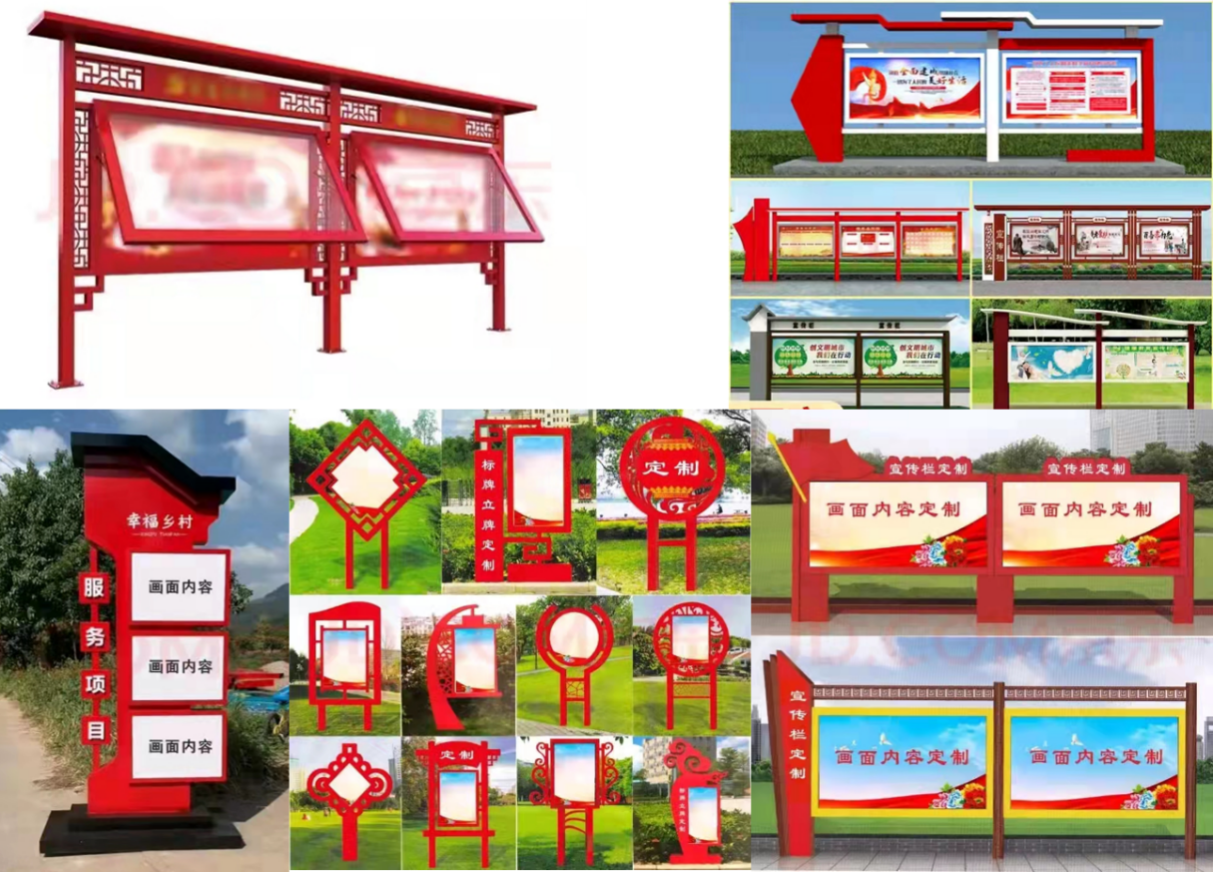 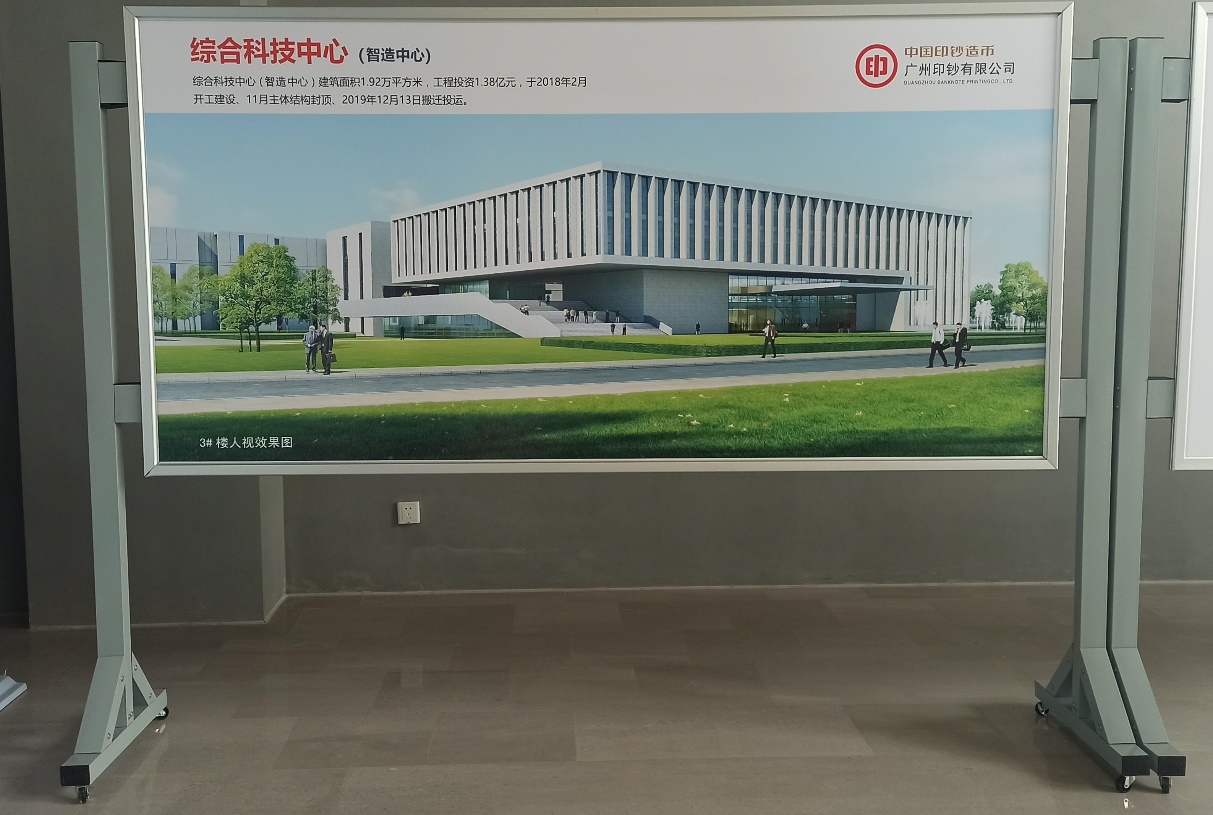 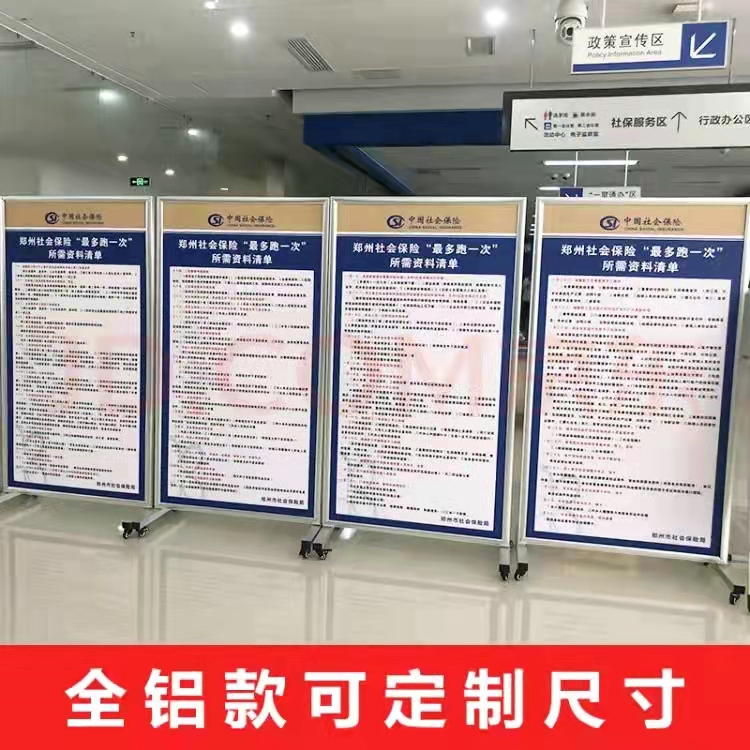 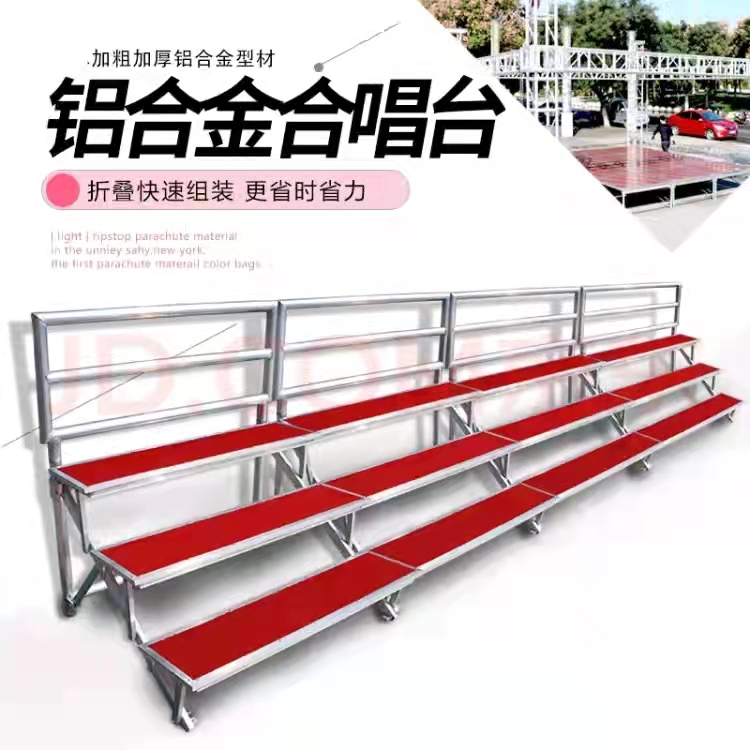 第六章 响应文件格式广州印钞有限公司2022年宣传物料设计、制作、安装项目编号：526HW20220018-1C响应文件供应商:		（盖单位章）	年	月	日目录一、响应函二、法定代表人（单位负责人）身份证明二、授权委托书（适用于有委托代理人的情况）三、商务和技术偏差表四、报价表（B）五、资格审查资料（B）六、响应方案（B）七、其他资料—、响应函			（采购人名称）:1.我方己仔细研究了		（项目名称）采购文件的全部内容，愿意以含税价人民币（大写）				（¥				）的报价（其中增值税税率为：				）完成/提供本项目工程/货物/服务，并按合同约定履行义务。2.我方的响应文件包括下列内容：（1）响应函；（2）法定代表人（单位负责人）身份证明；（2）授权委托书（如有）；（3）商务和技术偏差表；（4）报价表；（5）资格审查资料；（6）响应方案；（7）其他资料（如有）。响应文件的上述组成部分如存在内容不一致的，以响应函为准。3.我方承诺除商务和技术偏差表列出的偏差外，我方响应采购文件的全部要求。4.我方承诺在采购文件规定的响应文件有效期内不撤销响应文件。5.如我方成交，我方承诺：（1）在收到成交通知书后，在成交通知书规定的期限内与你方签订合同；（2）在签订合同时不向你方提出附加条件；（3）按照采购文件要求递交履约保证金；（4）在合同约定的期限内完成合同规定的全部义务。6.我方在此声明，所递交的响应文件及有关资料内容完整、真实和准确，且不存在第一章“磋商采购公告/磋商采购邀请书”中规定的供应商不得存在的情形。7.	（其他补充说明）供应商:										（盖单位章）法定代表人（单位负责人）或其授权的代理人：		（签字）地址：													电话：													传真：													邮政编码：													年	月	日二、法定代表人（单位负责人）身份证明供应商名称：					姓名：				性别：				年龄：			职务：			系						（供应商名称）的法定代表人（单位负责人）。特此证明。附：法定代表人（单位负责人）身份证扫描件。供应商：			（盖章）	年	月	日二、授权委托书本人	（姓名）系	（供应商名称）的法定代表人（单位负责人），现委托		为我方代理人。代理人根据授权，以我方名义签署、澄清确认、递交、撤回、修改		（项目名称）响应文件、签订合同和处理有关事宜，其法律后果由我方承担。委托期限：自本委托书签署之日起至	（项目名称）磋商采购项目签订采购合同之日止。代理人无转委托权。附：法定代表人（单位负责人）身份证扫描件及委托代理人身份证扫描件。供应商：							（单位公章）法定代表人（单位负责人）：				（签字）身份证号码：									委托代理人：							（签字）身份证号码：										年	月	日三、商务和技术偏差表（1）技术响应一览表注：供应商根据招标文件第五章 采购需求中的要求填写响应情况。技术响应一览表注：1、上表可扩展。2、供应商在响应时应对于本采购文件用户需求中的各项内容及要求给予充分考虑。如供应商对用户需求中的内容与要求有任何偏离，不论高于或低于用户提出的要求，均应在上表中逐条列明，否则将认为供应商接受采购文件的要求，并承诺完全响应。3、如未在上表中体现，而在响应文件其他内容中体现差异的，采购人可认为供应商完全响应采购文件要求。4、如供应商无任何偏离，上述表格可以留空白，或者填写“无任何偏离”。法定代表人或委托代理人（签字或盖章）：供应商名称（公章）：日期：  年  月  日（2）商务响应一览表商务响应一览表注：1、上表可扩展。2、供应商在响应时应对于本采购文件用户需求中的各项内容及要求给予充分考虑。如供应商对用户需求中的内容与要求有任何偏离，不论高于或低于用户提出的要求，均应在上表中逐条列明，否则将认为供应商接受采购文件的要求，并承诺完全响应。3、如未在上表中体现，而在响应文件其他内容中体现差异的，采购人可认为供应商完全响应采购文件要求。4、如供应商无任何偏离，上述表格可以留空白，或者填写“无任何偏离”。法定代表人或委托代理人（签字或盖章）：供应商名称（公章）：日期：  年  月  日四、报价表(B货物)单位:人民币元注：1.供应商须按要求填写所有信息，不得随意更改本表格式。2.本报价表中报价应与响应函中报价一致，均已包含按采购文件、合同条款及采购需求的要求履行服务所需的一切费用，如出现不一致，以《响应函》中报价为准。3.此表是响应文件的必要文件，是响应文件的组成部分。法定代表人或委托代理人（签字或盖章）：供应商名称（公章）：日期：  年  月  日五、资格审查资料(B货物)供应商应根据供应商须知前附表第3.5 (1)项和第3.5 (9)项的要求提供证明材料。书面声明格式：书面声明致：广州印钞有限公司我方声明如下：（1）我方参与采购活动前3年内在经营活动中无重大违法记录。（2）我方具有良好的商业信誉和健全的财务会计制度，资产运营良好。以上内容如有虚假或与事实不符的，评审委员会可将我方做无效投标处理，我方愿意承担相应的法律责任。法定代表人或委托代理人（签字或盖章）：供应商名称（公章）：日期：  年  月  日六、响应方案（B货物）包括（但不限于）下列内容：（一）项目设计团队情况（二）制作实施能力（三）宣传物料的制作、包装、运输、安装及保管等方案七、其他资料供应商需提交的其他资料。承诺书格式：承诺书致：广州印钞有限公司我方承诺所提供自2019年1月1日至今已完成的同类项目的设计成果均为我方设计团队自主完成，无版权纠纷，无抄袭、剽窃等行为，若我方中标，将保证所提供的产品质量不低于投标时提供的作品质量。以上内容如有虚假或与事实不符的，我方愿意承担相应的法律责任。法定代表人或委托代理人（签字或盖章）：供应商名称（公章）：日期：  年  月  日条款号条款内容编列内容1.7.1踏勘现场☑不组织口组织，踏勘时间：踏勘集中地点：1.8磋商采购预备会☑不召开口召开，召开时间：召开地点：1.9(A、C)分包☑不允许不得分包的内容：对分包供应商的要求：1.10.2对非关键条款的偏差☑不允许允许偏差的范围：允许偏差的项数：   项2.1 (7)构成采购文件的其他资料/2.2.1供应商要求澄清采购文件的时间截止时间：响应文件递交截止时间7日前2.2.3供应商确认收到采购文件补充文件确认的最晚时间：响应文件递交截止时间5日前确认的方式：采购文件补充文件一经在中国印钞造币集中采购电子平台在线发出，视作已发放给所有供应商。3.1.1 (9)构成响应文件的其他资料/3.2.2最高限价或其计算方法口无☑有，最高限价或其计算方法：最高限价：20万元3.2.3报价的其他要求按采购文件要求3.3.1响应文件有效期90天3.4.1响应保证金☑不要求递交口要求递交保证金的金额：保证金的形式：3.4.2退还响应保证金的时间/3.4.3 (5)不退还响应保证金的其他情形/3.5 (1)依法设立的证明材料提供有效的企业法人营业执照副本复印件或其他组织的营业执照等证明文件3.5 (2)资质要求证明材料☑不适用口适用，供应商应提供相关资质证书副本的扫描件，以证明供应商具有承担本项目要求的资质。资质证书包括：3.5 (3)财务要求证明材料☑不适用口适用，供应商应提供经会计师事务所或审计机构审计的近年财务会计报表扫描件，包括资产负债表、现金流量表、利润表等。近年财务会计报表年份是指：   至   年（供应商的成立时间少于该规定年份的，应提供成立以来的财务会计报表）口适用，供应商应提供近年财务会计报表扫描件，包括资产负债表、利润表。近年财务会计报表年份是指：   至   年（供应商的成立时间少于该规定年份的，应提供成立以来的财务会计报表）3.5 (4)业绩要求证明材料☑不适用口适用，供应商应提供近年的类似项目情况表（格式见第六章“响应文件格式”七、资格审查资料（三）近年的类似项目情况表），以证明供应商具有承担本项目要求的业绩。近年是指：   至   年业绩证明材料：口合同/订单口中标通知书/成交通知书口竣工验收报告/验收证明口业主证明口其他材料：业绩证明材料种类要求：口提供上述勾选的任一项证明材料即可口需同时提供上述勾选的所有证明材料口其他要求：3.5 (5)信誉要求证明材料口不适用☑适用，供应商应提供相关信誉情况的证明材料，包括：①未被全国企业信用信息公示系统列入严重违法失信企业名单（须附“全国企业信用信息公示系统”网站查询记录）；②未在“信用中国”网站被列入失信被执行人名单（须附“信用中国”网站查询记录）；③近三年内供应商及法定代表人无行贿犯罪行为（须附承诺函）。3.5 (6)承担本项目的主要人员要求证明材料☑不适用口适用，供应商应提供拟委任的主要人员汇总表和主要人员简历表（格式见第六章“响应文件格式”七、资格审查资料（四）拟委任的主要人员汇总表和（五）主要人员简历表）。供应商应填报满足第一章“磋商采购公告/磋商采购邀请书”规定的项目负责人和其他主要人员的相关信息，并按如下要求提供相关证明文件3.5 (7)其他要求的证明材料①供应商参与采购活动前3年内在经营活动中无重大违法记录（提供书面声明）；②供应商具有良好的商业信誉和健全的财务会计制度，资产运营良好（提供书面声明）。3.5 (8)供应商不存在第一章3.2款情形的证明材料口不需提供证明材料☑需要提供证明材料，包括：按第六章 响应文件格式 《一、响应函》进行响应3.5 (9)联合体要求的证明材料☑不适用口适用，供应商应按照采购文件提供的格式（格式见第六章“响应文件格式”三、联合体协议书）拟订联合体协议书，并提供联合体协议书的原件。联合体协议书应明确联合体各方的分工。3.6.1对关键条款进行响应的证据或证明材料要求/3.6.2响应方案数量供应商只能提出唯一响应方案3.7.1响应文件形式☑上传使用CA证书加密后的响应文件口上传PDF版响应文件3.7.2响应文件所附证书要求原件扫描件3.7.3响应文件盖章要求采用“上传使用CA证书加密后的响应文件”方式的，应按采购文件要求在相应位置加盖公司电子公章。采购文件要求签字的由公司法定代表人签章，或由法定代表人或委托人签字后扫描上传。由供应商的法定代表人签名、签章的，应附法定代表人身份证明，由代理人签名的，应附由法定代表人签署的授权委托书。3.7.5纸质响应文件当纸质响应文件与电子响应文件不一致时，除采购文件由特别约定外，以电子响应文件为准。纸质响应文件一正一副纸质响应文件递交：在响应截止时间前密封邮寄至或送至建成工程咨询股份有限公司收件人：胡工联系电话：020-83630072详细地址：广州市东风中路318号嘉业大厦22楼4.1.1响应文件加密要求☑使用CA锁加密口不使用CA锁加密(PDF版响应文件)4.2.1递交响应文件截止时间详见竞争性磋商采购公告4.2.2递交方式通过中国印钞造币集中采购电子平台进行递交4.3.3供应商撤回响应文件情况下退还响应保证金的时间自采购人收到供应商递交的书面通知之日起5日内5.1开启响应文件的时间和地点开启响应文件时间：同递交响应文件截止时间地点：在中国印钞造币集中采购电子平台在线开启6.3.1磋商轮次及磋商顺序磋商轮次：☑本项目共进行1轮磋商磋商顺序：按照平台接收响应文件先后顺序6.3.4是否允许未准时参加某一轮次谈判/报价的供应商参加后续谈判采购活动不允许6.6是否公开开启最终报价否6.7.2推荐成交候选供应商的排序及数量是否排序：☑排序口不排序数量：3；如出现 9.3.2 条情况则推荐 2 家成交候选供应商。最终得分相等时，以评审价格低的优先；评审价格也相等的，以技术得分高的优先；如果技术得分也相等，名次由磋商小组投票确定。7.1成交候选供应商公示公示媒介：中国招标投标公共服务平台（公开方式项目）、中国印钞造币集中采购电子平台公示期限：1个工作日7.2发布成交公告公告媒介：中国招标投标公共服务平台（公开方式项目）、中国印钞造币集中采购电子平台7.4履约保证金☑不要求递交口要求递交履约保证金金额：履约保证金形式：履约保证金有效期限：递交时间：其他要求：9.1代理服务费☑不要求承担口要求承担费用标准或金额：交费时间：交费方式：9.2电子采购的应急措施1.开启文件前出现以下情况，导致供应商不能网上提交电子响应文件的紧急情况，采购人或采购代理机构在开启文件时间前收到CA证书办理单位书面证明材料后，采用纸质响应文件正本开启。1）CA证书非人为故意损坏；2）因CA证书办理单位原因导致CA证书无法及时补办；3）其他无法正常使用电子响应文件的情形。2.当集中采购电子平台出现下列情况时，采用纸质响应文件正本进行开评审：1）系统服务器发生故障，无法访问或无法使用系统；2）系统的软件或数据库出现错误，不能进行正常操作；3）系统发现有安全漏洞，有潜在的泄密危险；4）病毒发作或受到外来病毒的攻击；5）其他无法进行正常电子评审的情形。9.3需要补充的其他内容9.3.1供应商应当在采购文件要求递交响应文件的截止时间前，将响应文件通过中国印钞造币集中采购电子平台进行递交。供应商少于三个的，采购人应当重新招标。 9.3.2磋商小组依据有关法律、法规和采购文件的规定对响应文件进行评审，经评定通过初步审查的有效供应商仅有2家时，经磋商小组书面确认项目仍具备竞争性的，可继续进行评审。9.3.3提供相同品牌产品且通过初步审查的不同供应商参与竞争的，按一家供应商计算，评审后排名靠前的同品牌供应商获得第一成交候选供应商推荐资格，其他同品牌供应商不作为成交候选人。9.3.4样品的递交与退还（1）供应商递交纸质响应文件时需要同时密封递交样品。（2）样品中的标识须表明项目名称、供应商名称等信息，且必须制作（或粘贴）在样品上或展示架上，名称标识应不易破损。同时样品密封包中应附有样品清单。（3）评审结束后，除成交供应商样品由采购人封存外，其余供应商的样品将退回给各供应商。在指定时间内未来领取的样品，采购人或采购代理机构有权自行处置。9.3.5样品清单及要求1m²桁架宣传画布（带图案，位置应为接缝处）；4cm²门型架宣传画（带高清印刷图案）；4cm²KT板宣传画（带图案，矩形）；4cm²亚展板材质（异形）；4cm²条幅、横幅（带文字）；5. 4cm²海报宣传画（带高清印刷图案）；6. 4cm²宣传单（带高清印刷图案）；条款号及名称条款号及名称评审因素评审标准1评审方法评审方法综合评分法2.1.1形式评审标准供应商名称与营业执照、资质证书一致2.1.1形式评审标准响应文件签字盖章符合第二章第3.7款的规定2.1.1形式评审标准响应函中实质性内容符合第六章“响应文件格式”的规定2.1.2资格评审标准依法设立符合第一章第3.1款及供应商须知前附表第3.5 (1)款规定2.1.2资格评审标准资质要求符合第一章第3.1款及供应商须知前附表第3.5 (2)款规定2.1.2资格评审标准财务要求符合第一章第3.1款及供应商须知前附表第3.5 (3)款规定2.1.2资格评审标准业绩要求符合第一章第3.1款及供应商须知前附表第3.5 (4)款规定2.1.2资格评审标准信誉要求符合第一章第3.1款及供应商须知前附表第3.5 (5)款规定2.1.2资格评审标准人员要求符合第一章第3.1款及供应商须知前附表第3.5 (6)款规定2.1.2资格评审标准其他要求符合第一章第3.1款及供应商须知前附表第3.5 (7)款规定2.1.2资格评审标准不存在第一章第3.2款情形符合第一章第3.2款及供应商须知前附表第3.5 (8)款规定2.1.2资格评审标准联合体供应商符合第一章第3.3款及供应商须知前附表第3.5 (9)款规定2.1.3响应性评审标准报价符合第二章第3.2款规定2.1.3响应性评审标准响应文件有效期符合第二章第3.3.1项规定2.1.3响应性评审标准响应保证金符合第二章第3.4.1项规定2.1.3响应性评审标准响应方案符合第二章第3.6款规定2.1.3响应性评审标准质量标准符合第一章第2条规定2.1.3响应性评审标准交货期符合第一章第2条规定2.1.3响应性评审标准合同条款符合第二章第1.10.1项规定2.1.3响应性评审标准对非关键条款的偏差偏差范围和偏差项数符合第二章第1.10.2项的规定3.2综合评分和排序（综合评分法）3.2综合评分和排序（综合评分法）3.2综合评分和排序（综合评分法）3.2综合评分和排序（综合评分法）3.2.13.2.1分值构成（总分100分）（1）商务部分：15分（2）技术部分：35分（3）报价：50分（4）其他评分因素：0分（如有）3.2.23.2.2评审基准价计算方法第一部分：满足磋商文件要求的供应商最终清单内报价中的最低报价为磋商基准价。第二部分：采购清单外项目下浮率最高为磋商基准下浮率。条款号及名称条款号及名称评分因素评分标准3.2.3（1）商务评分标准同类项目经验（15分）供应商提供自2019年1月1日至今的同类项目设计成果作品（展现形式：高清图片），其中平面设计类作品不少于7项，且包含至少一本宣传画册代表作品，根据其作品的设计理念、文化内涵及风格特点等进行横向对比。优得【15，10）分；良得【10，5）分；中得【5，0）分；差得【0】分。注：设计成果作品须为本次采购范围内所涉及的服务项目，供应商须切合采购需求提供。并提供相关证明材料:①提供合同等证明文件复印件（可只提供首页、含金额页、盖章页），时间以合同签订时间为准；②提供设计成果作品；③提供承诺书（格式按“第六章响应文件格式”要求）。不提供证明材料的不得分。3.2.3（2）技术评分标准项目设计团队情况（5分）根据拟委派项目设计成员情况，并提供相关证明材料，横向对比。（主要对比主要成员资质、获奖情况或知名作品情况）拟派项目设计团队整体情况最优，得【5，3）分。拟派项目设计团队主要成员较优，得【3，1）分。拟派项目设计团队主要成员基本符合要求，得1分。其他情况不得分。3.2.3（2）技术评分标准制作实施能力（5分）提供制作实施单位的相关证明材料：拥有自己的独立的制作厂家，并附相关证明材料，得【5，3）分。无自主厂家但拥有长期固定合作制作厂家，并附相关证明材料，得【3，1】分。其他情况不得分。3.2.3（2）技术评分标准宣传物料的制作、包装、运输、安装及保管等方案（15分）根据各供应商提供对宣传物料的制作、包装、运输、安装及保管等方案，进行横向对比： 1.供应商提供的宣传物料的包装、运输、安装及保管等方案详细具体，具有高安全防范保险措施，追溯性强，可行性高，得【15，10）分； 2.供应商提供的宣传物料的包装、运输、安装及保管等方案完整，具有较高的安全防范保险措施，追溯性较强，可行性较高，得【10，5）分； 3.供应商提供的宣传物料的包装、运输、安装及保管等方案基本完整，安全防范保险措施基本符合要求，追溯性一般，可行性一般，【5，0）分；其他情况不得分。3.2.3（2）技术评分标准标“▲”产品制作材质（10分）提供包括但不限于采购清单中标“▲”的样品，对其材质材料，做横向对比：材质最优，得【10，6）分。材质较优，得【6，3）分。材质基本符合要求，得【3，1）分。其他情况不得分。3.2.3（3）报价评分标准第一部分：满足磋商文件要求的供应商最终清单内报价中的最低报价为磋商基准价，其价格分为满分45分。价格得分=(磋商基准价÷最终报价)×45分。第二部分：采购清单外项目下浮率最高为磋商基准下浮率，其价格分为满分5分。价格得分=(最终下浮率÷磋商基准下浮率)×5分。第一部分：满足磋商文件要求的供应商最终清单内报价中的最低报价为磋商基准价，其价格分为满分45分。价格得分=(磋商基准价÷最终报价)×45分。第二部分：采购清单外项目下浮率最高为磋商基准下浮率，其价格分为满分5分。价格得分=(最终下浮率÷磋商基准下浮率)×5分。3.2.3（4）其他因素评分标准//条款号条款号条款内容编列内容3.2.63.2.6供应商并列时确定供应商优先顺序的规则最终得分相等时，以评审价格低的优先；评审价格也相等的，以技术得分高的优先；如果技术得分也相等，按照评审办法前附表的规定确定供应商优先顺序。 甲方（盖章）：乙方（盖章）：法定代表人/授权代表（签字）： 法定代表人/授权代表（签字）： 签订日期：   年    月    日签订日期：   年    月    日序号考核项目考核金额考核金额考核金额考核金额单位序号考核项目一档二档三档四挡单位1携带手机进入甲方明确限定的区域5001000200010000元 /人2在非指定吸烟点吸烟5001000200010000元 /人3施工管辖范围内的非指定吸烟点发现烟头1003005001000元 /个4在甲方区域内酗酒、打架斗殴5001000200010000元 /人5损坏甲方公物、私摘甲方花果等200500100010000元 /人6弄虚作假，安排不符合资质的人员5001000200010000元 /人7未穿戴、使用好劳动防护用品5001000300010000元 /人8对检查出的安全隐患，未在期限内整改完成5001000200010000元 /次9工具、用具等不符合安全要求或未处于安全状态5001000200010000元 /次10作业现场未安装符合安全要求的防护设施、安全警示标志200500100010000元 /次11擅自拆除、更换施工作业的现场脚手架、各类安全防护设施、安全标志和警告牌等安全措施200500100010000元 /次12特种作业（电工作业、电气焊作业、起重作业、司炉压力器作业、高空作业、厂内机动车辆驾驶等）人员无证施工或证件过期，特种作业人员当场不能提供操作证件的，视为无证上岗5001000200010000元 /人13服务需要动用明火、登高、起重、临时用电、进入有限空间等危险作业，未在施工前按程序办理好危险作业审批手续5001000200010000元 /次14应配置未配备消防器材，对施工区域内原有的消防设施、器材擅自挪用、损坏、拆除、遮挡和圈压、切断水源5001000200010000元 /次15未及时清除现场垃圾，保持作业区域整洁有序5001000200010000元 /次16乙方在甲方厂区内发生偷、赌、盗窃行为5001000200010000元 /人17乙方未经甲方同意进入非施工或服务区域扰乱甲方正常生产、工作。5001000200010000元 /次18其他违章事项5001000200010000元 /次（人）乙方单位（章）： 签字：日期：货物名称品牌品牌规格型号计量单位数量单价（元）金额小计（元）交货时间质保期合计大写：大写：大写：大写：小写：￥小写：￥小写：￥小写：￥小写：￥备注含    增值税，开具增值税专用发票含    增值税，开具增值税专用发票含    增值税，开具增值税专用发票含    增值税，开具增值税专用发票含    增值税，开具增值税专用发票含    增值税，开具增值税专用发票含    增值税，开具增值税专用发票含    增值税，开具增值税专用发票货物名称生产厂家规格型号规格型号计量单位数量备注甲方授权       为货物验收代表；乙方授权       为货物验收代表。甲、乙双方对乙方提供的上述货物已共同进行到货验收，现予以确认。甲方授权       为货物验收代表；乙方授权       为货物验收代表。甲、乙双方对乙方提供的上述货物已共同进行到货验收，现予以确认。甲方授权       为货物验收代表；乙方授权       为货物验收代表。甲、乙双方对乙方提供的上述货物已共同进行到货验收，现予以确认。甲方授权       为货物验收代表；乙方授权       为货物验收代表。甲、乙双方对乙方提供的上述货物已共同进行到货验收，现予以确认。甲方授权       为货物验收代表；乙方授权       为货物验收代表。甲、乙双方对乙方提供的上述货物已共同进行到货验收，现予以确认。甲方授权       为货物验收代表；乙方授权       为货物验收代表。甲、乙双方对乙方提供的上述货物已共同进行到货验收，现予以确认。甲方授权       为货物验收代表；乙方授权       为货物验收代表。甲、乙双方对乙方提供的上述货物已共同进行到货验收，现予以确认。甲方（盖章）：授权代表（签字）：    年   月   日  甲方（盖章）：授权代表（签字）：    年   月   日  甲方（盖章）：授权代表（签字）：    年   月   日  乙方（盖章）：授权代表（签字）：    年   月   日  乙方（盖章）：授权代表（签字）：    年   月   日  乙方（盖章）：授权代表（签字）：    年   月   日  乙方（盖章）：授权代表（签字）：    年   月   日  序号服务项目（含往返运输、维修保养、垃圾清运等工作费用）参数、规格及其他要求暂估数量1▲桁架宣传画布更换黑底灯布材质，含安装费用（现主要有两种规格桁架尺寸，分别为10m×3.4m×1m双面，6.6m×2.4m单面）600㎡2▲门型架宣传画更换1.8m×0.8m，单面，四角打孔100张3▲KT板宣传画更换含安装费用，亚展板材质，矩形，无边框（公司现有展架尺寸为1.2m×2.4m单面带铝合金边框，0.8m×1.8m丽屏展架两种规格）200㎡3▲KT板宣传画更换含安装费用，亚展板材质，异形，无边框50㎡4▲条幅、横幅不褪色变形，具有防水、户外耐候性100㎡5▲海报宣传画PVC户外可移背胶，防水覆膜50㎡6▲宣传单A4版面铜版纸全彩双面，可单页可折页500P7宣传画册含设计费用，A4版面，157克铜版纸高清全彩印刷，胶装，内页20页。封面为硬质壳/仿皮质封套，带烫金/烫银/压印书名。带硬壳纸包装盒。10本7宣传画册含设计费用，B5版面，157克铜版纸高清全彩印刷，胶装，内页20页。封面为硬质壳/仿皮质封套，带烫金/烫银/压印书名。带硬壳纸包装盒。10本8地堆、堆头含设计安装费用，户外组合立体式宣传画5㎡9户外铁艺宣传标牌宣传栏含设计安装费用，核心价值观、党建标语类不锈钢、铁艺烤漆立体式宣传牌（样式见附件）10㎡10企业文化墙背景墙含设计安装费用，安迪板材质，可做立体字、立体图形、文件盒等异形组合效果52㎡11大型宣传项目设计原创度较高、设计元素复杂、图层种类繁多、设计难度较高的设计25项12中型宣传项目设计采用网络现成背景模板，对图文素材进行修饰排列的设计100项13视频后期处理对现成视频素材进行剪辑、转场、编排设计，含开头结尾特效、字幕等元素1000秒14大型KT板展示架不锈钢支架底部带滑轮，可承载1.2m×2.4m铝合金包边KT板框架（样式见附件）5套15小型KT版展示架便携式铝合金/不锈钢丽屏式支架带滑轮，可承载0.8m×1.8m KT板（样式见附件）5套16X型展示架便携式铝合金材质，可承载1.8m×0.8m门型架宣传画5套17合影/合唱阶梯站台铝合金支架，3步台梯带护栏，单体宽1.2m，防滑台面，台面间距0.2m带挡板，台面宽0.3m，护栏高度0.5m，站台可拆分组装（样式见附件）5套18合影/合唱阶梯站台租赁含安装费用，铝合金/不锈钢支架，3-4步台梯，整体宽6m，防滑台面带毡布，可拆分组装5天19桁架租赁含安装费用，不锈钢材质，以搭建后承载的画布100㎡·天项目采购文件要求响应文件响应条款偏离说明（正偏离/完全响应/负偏离）响应页码见响应文件（）页见响应文件（）页见响应文件（）页…序号主要商务要求偏离说明（正偏离/完全响应/负偏离）响应文件响应1响应文件有效期2质量标准3交货期4采购文件第四章“合同条款及格式”中的实质性要求和条件5第五章“采购需求”中的实质性要求和条件6响应文件内容同意随时接受任何监督审查......项目名称广州印钞有限公司2022年宣传物料设计、制作、安装广州印钞有限公司2022年宣传物料设计、制作、安装广州印钞有限公司2022年宣传物料设计、制作、安装广州印钞有限公司2022年宣传物料设计、制作、安装序号服务项目（含往返运输、维修保养、垃圾清运等工作费用）暂估数量单价报价(含税）单价合计(含税）（元）1桁架宣传画布更换600㎡元/㎡2门型架宣传画更换100张元/张3KT板宣传画更换（非异形形）200㎡元/㎡3KT板宣传画更换（异形）50㎡元/㎡4条幅、横幅100㎡元/㎡5海报宣传画50㎡元/㎡6宣传单500P元/P7宣传画册（A4版面）10本元/本7宣传画册（B5版面）10本元/本8地堆、堆头5㎡元/㎡9户外铁艺宣传标牌宣传栏10㎡元/㎡10企业文化墙背景墙52㎡元/㎡11大型宣传项目设计25项元/项12中型宣传项目设计100项元/项13视频后期处理1000秒元/秒14大型KT板展示架5套元/套15小型KT版展示架5套元/套16X型展示架5套元/套17合影/合唱阶梯站台5套元/套18合影/合唱阶梯站台租赁5天元/天19桁架租赁100平·天元/㎡·天总报价（元）总报价（元）总报价（元）总报价（元）采购清单外项目下浮率采购清单外项目下浮率采购清单外项目下浮率采购清单外项目下浮率      %